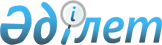 "Рухани жаңғыру" бағдарламасын іске асыру жөніндегі 2019 жылға арналған іс-шаралар жоспарын бекіту туралы" Қазақстан Республикасы Премьер-Министрінің 2018 жылғы 28 желтоқсандағы № 160-ө өкіміне өзгерістер енгізу туралыҚазақстан Республикасы Премьер-Министрінің 2019 жылғы 20 мамырдағы № 86-ө өкімі
      "Рухани жаңғыру" бағдарламасын іске асыру жөніндегі 2019 жылға арналған іс-шаралар жоспарын бекіту туралы" Қазақстан Республикасы Премьер-Министрінің 2018 жылғы 28 желтоқсандағы № 160-ө өкіміне мынадай өзгерістер енгізілсін:
      2-тармақтың өкіміне мынадай редакцияда жазылсын:
      "2) 2019 жылғы 5 шілдеге және 5 желтоқсанға дейін Қазақстан Республикасының Ақпарат және қоғамдық даму министрлігіне Жоспардың іске асырылу барысы туралы ақпарат жіберсін.";
      3 және 4-тармақтар мынадай редакцияда жазылсын:
      "3. Қазақстан Республикасының Ақпарат және қоғамдық даму министрлігі 2019 жылғы 15 шілдеден және 15 желтоқсаннан кешіктірмей Қазақстан Республикасы Премьер-Министрінің Кеңсесі мен Қазақстан Республикасы Президентінің Әкімшілігіне Жоспар іс-шараларының іске асырылу барысы туралы жиынтық ақпарат берсін.
      4. Осы өкімнің орындалуын бақылау Қазақстан Республикасының Ақпарат және қоғамдық даму министрлігіне жүктелсін.";
      көрсетілген өкіммен бекітілген "Рухани жаңғыру" бағдарламасын іске асыру жөніндегі 2019 жылға арналған іс-шаралар жоспары осы өкімге қосымшаға сәйкес жаңа редакцияда жазылсын. "Рухани жаңғыру" бағдарламасын іске асыру жөніндегі 2019 жылға арналған іс-шаралар жоспары
      Ескертпе: аббревиатуралардың толық жазылуы:
      АЕМ – ауылдық елді мекендер
      АҚДМ – Қазақстан Республикасының Ақпарат және қоғамдық даму министрлігі
      АҚШ – Америка Құрама Штаттары
      АШМ – Қазақстан Республикасының Ауыл шаруашылығы министрлігі
      БАҚ – бұқаралық ақпарат құралдары
      БҒМ – Қазақстан Республикасының Білім және ғылым министрлігі
      БҚО – Батыс Қазақстан облысы
      "Болашақ" қауымдастығы – Қазақстан Республикасы Президентінің халықаралық стипендиясы стипендианттарының қауымдастығы 
      БҰҰ – Біріккен Ұлттар Ұйымы
      ҒЗИ – ғылыми-зерттеу институты
      ДСМ – Қазақстан Республикасының Денсаулық сақтау министрлігі
      Еңбекмині – Қазақстан Республикасының Еңбек және халықты әлеуметтік қорғау министрлігі
      ЖОО – жоғары оқу орындары
      ИИДМ – Қазақстан Республикасының Индустрия және инфрақұрылымдық даму министрлігі
      "Қазақстан – 2050" жалпыұлттық қозғалысы" ҚБ – "Қазақстан – 2050" жалпыұлттық қозғалысы" қоғамдық бірлестігі "Қоғамдық келісім" РММ – Қазақстан Республикасы Президентінің жанындағы "Қоғамдық келісім" республикалық мемлекеттік мекемесі
      ҚР - Қазақстан Республикасы
      Құрманғазы атындағы ҚҰК – Құрманғазы атындағы Қазақ ұлттық консерваториясы
      ҚХАХ – Қазақстан халқы Ассамблеясының хатшылығы
      МЖӘ – мемлекеттік-жекешелік әріптестік
      М. Қозыбаев атындағы СҚМУ – М. Қозыбаев атындағы Солтүстік Қазақстан мемлекеттік университеті
      МҚІСҚА – Қазақстан Республикасының Мемлекеттік қызмет істері және сыбайлас жемқорлыққа қарсы іс-қимыл агенттігі
      МСМ – Қазақстан Республикасының Мәдениет және спорт министрлігі
      "Оқулық" РҒПО – "Оқулық" республикалық ғылыми-практикалық орталығы
      "Өрлеу" БАҰО АҚ – "Өрлеу" біліктілікті арттыру ұлттық орталығы" акционерлік қоғамы
      ПМПУ – Павлодар мемлекеттік педагогикалық университеті
      СҚО – Солтүстік Қазақстан облысы
      С. Торайғыров атындағы ПМУ – С.Торайғыров атындағы Павлодар мемлекеттік университеті
      СІМ – Қазақстан Республикасының Сыртқы істер министрлігі
      ҰКП – "Атамекен" Қазақстан Республикасының ұлттық кәсіпкерлер палатасы
      "Ұлттық аударма бюросы" ҚҚ – "Ұлттық аударма бюросы" қоғамдық қоры
      ҰОС ардагерлері – Ұлы Отан соғысының ардагерлері 
      ҰЭМ - Қазақстан Республикасының Ұлттық экономика министрлігі
      ҮЕҰ – үкіметтік емес ұйымдар
      ФАП – фельдшерлік-акушерлік пункт
      ХАТУ – Халықаралық ақпараттық технологиялар университеті
      ЦҚДАӨМ – Қазақстан Республикасының Цифрлық даму, қорғаныс және аэроғарыш өнеркәсібі министрлігі 
      ШҚО – Шығыс Қазақстан облысы
      Ш.Уәлиханов атындағы КМУ – Ш. Уәлиханов атындағы Көкшетау мемлекеттік университеті
      ІІМ – Қазақстан Республикасының Ішкі істер министрлігі
      ЭМ – Қазақстан Республикасының Энергетика министрлігі
      "Kazakh Tourism" ҰК" АҚ – "Kazakh Tourism" ұлттық компаниясы" акционерлік қоғамы
      "U38" университеттер альянсы – Алматы қ. 38 жоғары оқу орындарының альянсы "U38"
					© 2012. Қазақстан Республикасы Әділет министрлігінің «Қазақстан Республикасының Заңнама және құқықтық ақпарат институты» ШЖҚ РМК
				
      Премьер-Министр

А. Мамин
Қазақстан Республикасы
Премьер-Министрінің
2019 жылғы 20 мамырдағы
№ 86 өкіміне
қосымшаҚазақстан Республикасы
Премьер-Министрінің
2018 жылғы 28 желтоқсандағы
№ 160-ө өкімімен
бекітілген
Р/с №
Іс-шараның атауы
Аяқталу нысаны
Жауапты орындаушылар
Орындау мерзімі
Болжанатын шығыстар (мың теңге)
Қаржыландыру көздері
Сапа көрсеткіштері
1
2
3
4
5
6
7
8
1-бағыт: Білімнің салтанат құруы

Мақсаты: Қазақстандықтар табыстылығының іргелі факторы ретінде білімнің салтанат құруына ұмтылу

Міндеттері:

1. Заманауи инновациялық технологияларды есепке ала отырып, білім беру сапасын арттыру.

Азаматтардың жалпы білімділік деңгейінің өсуі. Өз бетінше білім алу үшін мүмкіндіктер беру.

Өскелең ұрпақ санасында білім құндылықтарын қалыптастыру.
1-бағыт: Білімнің салтанат құруы

Мақсаты: Қазақстандықтар табыстылығының іргелі факторы ретінде білімнің салтанат құруына ұмтылу

Міндеттері:

1. Заманауи инновациялық технологияларды есепке ала отырып, білім беру сапасын арттыру.

Азаматтардың жалпы білімділік деңгейінің өсуі. Өз бетінше білім алу үшін мүмкіндіктер беру.

Өскелең ұрпақ санасында білім құндылықтарын қалыптастыру.
1-бағыт: Білімнің салтанат құруы

Мақсаты: Қазақстандықтар табыстылығының іргелі факторы ретінде білімнің салтанат құруына ұмтылу

Міндеттері:

1. Заманауи инновациялық технологияларды есепке ала отырып, білім беру сапасын арттыру.

Азаматтардың жалпы білімділік деңгейінің өсуі. Өз бетінше білім алу үшін мүмкіндіктер беру.

Өскелең ұрпақ санасында білім құндылықтарын қалыптастыру.
1-бағыт: Білімнің салтанат құруы

Мақсаты: Қазақстандықтар табыстылығының іргелі факторы ретінде білімнің салтанат құруына ұмтылу

Міндеттері:

1. Заманауи инновациялық технологияларды есепке ала отырып, білім беру сапасын арттыру.

Азаматтардың жалпы білімділік деңгейінің өсуі. Өз бетінше білім алу үшін мүмкіндіктер беру.

Өскелең ұрпақ санасында білім құндылықтарын қалыптастыру.
1-бағыт: Білімнің салтанат құруы

Мақсаты: Қазақстандықтар табыстылығының іргелі факторы ретінде білімнің салтанат құруына ұмтылу

Міндеттері:

1. Заманауи инновациялық технологияларды есепке ала отырып, білім беру сапасын арттыру.

Азаматтардың жалпы білімділік деңгейінің өсуі. Өз бетінше білім алу үшін мүмкіндіктер беру.

Өскелең ұрпақ санасында білім құндылықтарын қалыптастыру.
1-бағыт: Білімнің салтанат құруы

Мақсаты: Қазақстандықтар табыстылығының іргелі факторы ретінде білімнің салтанат құруына ұмтылу

Міндеттері:

1. Заманауи инновациялық технологияларды есепке ала отырып, білім беру сапасын арттыру.

Азаматтардың жалпы білімділік деңгейінің өсуі. Өз бетінше білім алу үшін мүмкіндіктер беру.

Өскелең ұрпақ санасында білім құндылықтарын қалыптастыру.
1-бағыт: Білімнің салтанат құруы

Мақсаты: Қазақстандықтар табыстылығының іргелі факторы ретінде білімнің салтанат құруына ұмтылу

Міндеттері:

1. Заманауи инновациялық технологияларды есепке ала отырып, білім беру сапасын арттыру.

Азаматтардың жалпы білімділік деңгейінің өсуі. Өз бетінше білім алу үшін мүмкіндіктер беру.

Өскелең ұрпақ санасында білім құндылықтарын қалыптастыру.
1-бағыт: Білімнің салтанат құруы

Мақсаты: Қазақстандықтар табыстылығының іргелі факторы ретінде білімнің салтанат құруына ұмтылу

Міндеттері:

1. Заманауи инновациялық технологияларды есепке ала отырып, білім беру сапасын арттыру.

Азаматтардың жалпы білімділік деңгейінің өсуі. Өз бетінше білім алу үшін мүмкіндіктер беру.

Өскелең ұрпақ санасында білім құндылықтарын қалыптастыру.
1.
Балалардың қосымша білім алу ұйымдарының желісін: 
- балалардың бос уақытын өткізу орталықтарының жұмыс істеуі үшін тұрғын үйлерді салған кезде 
1-қабаттарда үй-жайларды жоспарлау;
- балалардың бос уақытын өткізетін орталықтардың жұмыс істеуі үшін мектептердің бос үй-жайларын ұсыну есебінен кеңейту
қосымша білім беру ұйымдарының кеңейтілген желісі
облыстардың, Нұр-Сұлтан, Алматы және Шымкент қалаларының әкімдіктері
жыл бойы
көзделген қаражат шегінде
жергілікті бюджет
қосымша білім берумен қамтылған оқушылар үлесі – %
2.
Жалпы білім беретін мектептерде қызығушылықтары бойынша үйірмелер санының өсуін қамтамасыз ету
қызығушылықтар бойынша үйірмелер
облыстардың, Нұр-Сұлтан, Алматы және Шымкент қалаларының әкімдіктері
жыл бойы
көзделген қаражат шегінде
жергілікті бюджет
үйірмелерде сабақтармен қамтылған оқушылардың үлесі – 25 %
3.
Жас магистранттар мен докторанттарды тарта отырып, ғылыми жобалар мен бағдарламаларды іске асыру
ғылыми жобалар мен бағдарламалар
БҒМ, АШМ, ЖОО-лар (келісу бойынша), акционерлік қоғамдар (келісу бойынша)
жыл бойы
ЖОО-лар мен ҒЗИ қаражаты есебінен
-
жобаны орындаушылардың кемінде 30 %-ы
4.
ШҚО-да "Білікті маман" жобасын іске асыру (гранттар беру, кәсіптік бағдарлау жұмысы)
білім беру гранттары, дайындық курстары
ШҚО әкімдігі
жыл бойы
көзделген қаражат шегінде
жергілікті бюджет
білім гранттарының саны – 400 орын;

пәндер бойынша даярлық курстарымен қамту – 1600 адам
5.
Қарағанды қаласында "КitapFest-2019" фестивалін өткізу (көрме, кітаптар алмасу)
фестиваль
Қарағанды облысының әкімдігі
2019 жылғы сәуір
көзделген қаражат шегінде
жергілікті бюджет
қатысушылар және сатылған кітаптар саны
6.
"Book Dating" жобасын іске асыру (сүйікті кітаптарды танымал тұлғалардың таныстыруы) 
кездесулер сериясын өткізу
облыстардың, Нұр-Сұлтан, Алматы және Шымкент қалаларының әкімдіктері
жыл бойы
талап етілмейді
-
қатысушылар саны – 500 адам
7.
Оқушылар арасында робототехника, спидкубинг және зияткерлік спорттың басқа да түрлері бойынша іс-шаралар кешенін өткізу
жарыстар, конкурстар
облыстардың, Нұр-Сұлтан, Алматы және Шымкент қалаларының әкімдіктері
жыл бойы
көзделген қаражат шегінде
жергілікті бюджет
зияткерлік спорт түрлерімен айналысатын оқушылар саны – 5 мың адам
8.
KazakhBooks.com веб-сайты арқылы қазақ әдебиетін ілгерілету
веб-сайтта 40 кітапты орналастыру
СІМ
жыл бойы
019 "Ақпараттық-имидждік саясаттың іске асырылуын қамтамасыз ету" республикалық бюджеттік бағдарламасы шеңберінде көзделген қаражат шегінде
республикалық бюджет
сайтқа кірушілер саны, жүктеп алу саны
9.
Халық арасында оқуды дәріптеу жөніндегі жобаны іске асыру
акциялар, марафондар, флешмобтар, кездесулер
АҚДМ, БҒМ, Нұр-Сұлтан, Алматы және Шымкент қалаларының әкімдіктері
жыл бойы
17 565 001 "Ақпарат және қоғамдық даму саласындағы мемлекеттік саясатты қалыптастыру және іске асыру" республикалық бюджеттік бағдарлама шеңберінде
республикалық және жергілікті бюджеттер
кітап оқитын халықтың үлесі
10.
"Тілдік кедергілерсіз білім және ғылым" брейн-ринг форматындағы халықаралық ғылыми-практикалық конференцияны өткізу
материалдар жинағы
С. Торайғыров атындағы ПМУ (келісу бойынша)
жыл бойы
ЖОО қаражаты есебінен
-
конференцияға шетелдік қатысушы сарапшылардың саны
11.
QS WORLDWIDE университеттерінің "Рухани құндылықтар мен жоғарғы технологиялар үйлесімділігі" атты дүниежүзілік форумын өткізу
жинақ
"U38" университеттерінің альянсы (келісу бойынша)
жыл бойы
ЖОО қаражаты есебінен
-
шетел ғалымдарының саны
12.
"IITU Robocon Games 2019" чемпионатын өткізу 
сертификаттар
Алматы қаласы әкімдігі, ХАТУ (келісу бойынша)
жыл бойы
көзделген қаражат және ЖОО қаражаты шегінде
жергілікті бюджет
қатысушыларды қамту
13.
"Smart Reading" (үздік кітаптардан құнды идеялар алу) жобасын іске асыру
жобаны іске асыру
Шымкент қаласының әкімдігі
жыл бойы
көзделген қаражат шегінде
жергілікті бюджет
қатысушыларды қамту – 160 мың адам; оқырман адамдардың санын ұлғайту
14.
Киберспорт бойынша Орталық Азия чемпионатын өткізу
ойындар, жарыстар
Шымкент қаласының әкімдігі
жыл бойы
көзделген қаражат шегінде
жергілікті бюджет
қатысушыларды 3 мың адамға дейін қамту
15.
"Qazaq Epos" тарихи-танымдық ағартушылық конкурсын өткізу
конкурс
Алматы облысының әкімдігі
жыл бойы
көзделген қаражат шегінде
жергілікті бюджет
конкурсқа қатысушылардың саны
2-бағыт: Сананың ашықтығы

Мақсаты: Халықтың үздік әлемдік жетістіктер мен практикаларға алғырлығын қалыптастыру

Міндеттері:

1. Әлемде болып жатқан процестер мен оқиғалар туралы азаматтардың хабардар болуын арттыру.

2. Өз Отанына қызмет етуге бағытталған әлеуметтік белсенділікті қалыптастыру.
2-бағыт: Сананың ашықтығы

Мақсаты: Халықтың үздік әлемдік жетістіктер мен практикаларға алғырлығын қалыптастыру

Міндеттері:

1. Әлемде болып жатқан процестер мен оқиғалар туралы азаматтардың хабардар болуын арттыру.

2. Өз Отанына қызмет етуге бағытталған әлеуметтік белсенділікті қалыптастыру.
2-бағыт: Сананың ашықтығы

Мақсаты: Халықтың үздік әлемдік жетістіктер мен практикаларға алғырлығын қалыптастыру

Міндеттері:

1. Әлемде болып жатқан процестер мен оқиғалар туралы азаматтардың хабардар болуын арттыру.

2. Өз Отанына қызмет етуге бағытталған әлеуметтік белсенділікті қалыптастыру.
2-бағыт: Сананың ашықтығы

Мақсаты: Халықтың үздік әлемдік жетістіктер мен практикаларға алғырлығын қалыптастыру

Міндеттері:

1. Әлемде болып жатқан процестер мен оқиғалар туралы азаматтардың хабардар болуын арттыру.

2. Өз Отанына қызмет етуге бағытталған әлеуметтік белсенділікті қалыптастыру.
2-бағыт: Сананың ашықтығы

Мақсаты: Халықтың үздік әлемдік жетістіктер мен практикаларға алғырлығын қалыптастыру

Міндеттері:

1. Әлемде болып жатқан процестер мен оқиғалар туралы азаматтардың хабардар болуын арттыру.

2. Өз Отанына қызмет етуге бағытталған әлеуметтік белсенділікті қалыптастыру.
2-бағыт: Сананың ашықтығы

Мақсаты: Халықтың үздік әлемдік жетістіктер мен практикаларға алғырлығын қалыптастыру

Міндеттері:

1. Әлемде болып жатқан процестер мен оқиғалар туралы азаматтардың хабардар болуын арттыру.

2. Өз Отанына қызмет етуге бағытталған әлеуметтік белсенділікті қалыптастыру.
2-бағыт: Сананың ашықтығы

Мақсаты: Халықтың үздік әлемдік жетістіктер мен практикаларға алғырлығын қалыптастыру

Міндеттері:

1. Әлемде болып жатқан процестер мен оқиғалар туралы азаматтардың хабардар болуын арттыру.

2. Өз Отанына қызмет етуге бағытталған әлеуметтік белсенділікті қалыптастыру.
2-бағыт: Сананың ашықтығы

Мақсаты: Халықтың үздік әлемдік жетістіктер мен практикаларға алғырлығын қалыптастыру

Міндеттері:

1. Әлемде болып жатқан процестер мен оқиғалар туралы азаматтардың хабардар болуын арттыру.

2. Өз Отанына қызмет етуге бағытталған әлеуметтік белсенділікті қалыптастыру.
16.
ШҚО-да жобаларды басқару бойынша ақпараттық жүйенің жұмыс істеуін қамтамасыз ету
интернет-платформа
ШҚО әкімдігі
жыл бойы
көзделген қаражат шегінде
жергілікті бюджет
жүйені пайдаланушылар саны – 200 адам
17.
Қарағанды қаласында "IT-WEEKEND.KZ - 2019 - Қоғам мүддесіндегі цифрлық технологиялар" IT-форумын өткізу
форум
Қарағанды облысының әкімдігі
2019 жылғы ІІІ тоқсан
көзделген қаражат шегінде
жергілікті бюджет
форум шеңберінде әзірленген қолданбалы IT өнімдерінің (қосымшалар) саны – 20 бірл.
18.
"Рухани жаңғыру" бағдарламасы және жастардың рухани-адамгершілік бағдары" халықаралық конференциясын өткізу
мақалалар жинағы
Алматы қаласының әкімдігі
2019 жылғы IV тоқсан
көзделген қаражат шегінде
жергілікті бюджет
жинақта жариялауға жіберілген мақалалар саны
19.
"Сыбайлас жемқорлыққа қарсы іс-қимыл –патриотизмнің жаңа түрі" атты іс-шаралар кешенін өткізу
кездесулер, дәрістер
облыстардың, Нұр-Сұлтан, Алматы және Шымкент қалаларының әкімдіктері, МҚІСҚА (келісу бойынша, ЖОО (келісу бойынша)
жыл бойы
көзделген қаражат шегінде
жергілікті бюджет
сыбайлас жемқорлыққа қарсы индекс көрсеткіштері бойынша өңірдегі сыбайлас жемқорлық деңгейі
20.
"Білім беру ұйымдарындағы жаңа коммуникациялық саясат" жобасын іске асыру
кездесулер, әңгімелесулер
облыстардың, Нұр-Сұлтан, Алматы және Шымкент қалаларының әкімдіктері, БҒМ, АҚДМ
жыл бойы
талап етілмейді
-
жобамен қамтылған оқушылардың үлесі – 25 % жобаны іске асыратын білім беру ұйымдарының саны – 500 бірл.
3-бағыт: Прагматизм

Мақсаты: Нақты мақсатқа қол жеткізуге, білім алуға, саламатты өмір салтын ұстануға және кәсіптік табысқа басымдық бере отырып, мінез-құлықтың ұтымды моделін қалыптастыру

Міндеттері:

1. Ұтымдылық мәдениетін қалыптастыру.

2. Өзіне, қоршаған ортаға және жұмысқа жауапты қарау.

3. Тауарлар мен көрсететін қызметтердің сапасы мен қауіпсіздігін арттыру.
3-бағыт: Прагматизм

Мақсаты: Нақты мақсатқа қол жеткізуге, білім алуға, саламатты өмір салтын ұстануға және кәсіптік табысқа басымдық бере отырып, мінез-құлықтың ұтымды моделін қалыптастыру

Міндеттері:

1. Ұтымдылық мәдениетін қалыптастыру.

2. Өзіне, қоршаған ортаға және жұмысқа жауапты қарау.

3. Тауарлар мен көрсететін қызметтердің сапасы мен қауіпсіздігін арттыру.
3-бағыт: Прагматизм

Мақсаты: Нақты мақсатқа қол жеткізуге, білім алуға, саламатты өмір салтын ұстануға және кәсіптік табысқа басымдық бере отырып, мінез-құлықтың ұтымды моделін қалыптастыру

Міндеттері:

1. Ұтымдылық мәдениетін қалыптастыру.

2. Өзіне, қоршаған ортаға және жұмысқа жауапты қарау.

3. Тауарлар мен көрсететін қызметтердің сапасы мен қауіпсіздігін арттыру.
3-бағыт: Прагматизм

Мақсаты: Нақты мақсатқа қол жеткізуге, білім алуға, саламатты өмір салтын ұстануға және кәсіптік табысқа басымдық бере отырып, мінез-құлықтың ұтымды моделін қалыптастыру

Міндеттері:

1. Ұтымдылық мәдениетін қалыптастыру.

2. Өзіне, қоршаған ортаға және жұмысқа жауапты қарау.

3. Тауарлар мен көрсететін қызметтердің сапасы мен қауіпсіздігін арттыру.
3-бағыт: Прагматизм

Мақсаты: Нақты мақсатқа қол жеткізуге, білім алуға, саламатты өмір салтын ұстануға және кәсіптік табысқа басымдық бере отырып, мінез-құлықтың ұтымды моделін қалыптастыру

Міндеттері:

1. Ұтымдылық мәдениетін қалыптастыру.

2. Өзіне, қоршаған ортаға және жұмысқа жауапты қарау.

3. Тауарлар мен көрсететін қызметтердің сапасы мен қауіпсіздігін арттыру.
3-бағыт: Прагматизм

Мақсаты: Нақты мақсатқа қол жеткізуге, білім алуға, саламатты өмір салтын ұстануға және кәсіптік табысқа басымдық бере отырып, мінез-құлықтың ұтымды моделін қалыптастыру

Міндеттері:

1. Ұтымдылық мәдениетін қалыптастыру.

2. Өзіне, қоршаған ортаға және жұмысқа жауапты қарау.

3. Тауарлар мен көрсететін қызметтердің сапасы мен қауіпсіздігін арттыру.
3-бағыт: Прагматизм

Мақсаты: Нақты мақсатқа қол жеткізуге, білім алуға, саламатты өмір салтын ұстануға және кәсіптік табысқа басымдық бере отырып, мінез-құлықтың ұтымды моделін қалыптастыру

Міндеттері:

1. Ұтымдылық мәдениетін қалыптастыру.

2. Өзіне, қоршаған ортаға және жұмысқа жауапты қарау.

3. Тауарлар мен көрсететін қызметтердің сапасы мен қауіпсіздігін арттыру.
3-бағыт: Прагматизм

Мақсаты: Нақты мақсатқа қол жеткізуге, білім алуға, саламатты өмір салтын ұстануға және кәсіптік табысқа басымдық бере отырып, мінез-құлықтың ұтымды моделін қалыптастыру

Міндеттері:

1. Ұтымдылық мәдениетін қалыптастыру.

2. Өзіне, қоршаған ортаға және жұмысқа жауапты қарау.

3. Тауарлар мен көрсететін қызметтердің сапасы мен қауіпсіздігін арттыру.
21.
Білім беру ұйымдарында оқушы жастар арасында ұтымдылық мәдениетін дамыту бойынша дәрістер, сынып сағаттарын өткізу
кездесулер, дәрістер
облыстардың, Нұр-Сұлтан, Алматы және Шымкент қалаларының әкімдіктері
жыл бойы
талап етілмейді
-
білім алушыларды ақпараттық-түсіндіру жұмысымен қамту – 150 мың адам
22.
Халықаралық әлеуметтік бейнероликтер фестивалін өткізу 
фестиваль
Шымкент қаласының әкімдігі
2019 жылғы IV тоқсан
көзделген қаражат шегінде
жергілікті бюджет
бейнероликтер саны – 50
23.
Ерекше қажеттіліктері бар адамдар үшін ақпараттық-консультациялық қызметтер көрсету жөніндегі іс-шаралар кешенін іске асыру
консультациялар, кездесулер
облыстардың, Нұр-Сұлтан, Алматы және Шымкент қалаларының әкімдіктері
жыл бойы
көзделген қаражат шегінде
жергілікті бюджет
қызметтер көрсетумен қамтылған ерекше қажеттіліктері бар адамдар саны – 3 мың адам
24.
Балалар арасында салауатты және дұрыс тамақтану мәселелері бойынша белсенді ақпараттық-білім беру жұмыстары арқылы құнарлы тамақтану дағдыларын қалыптастыру
консультациялар, кездесулер, дәрістер
ДСМ, "Нұр Отан" партиясы (келісу бойынша)
жыл бойы
40 716 001 "Денсаулық сақтау саласындағы мемлекеттік саясатты қалыптастыру" республикалық бюджеттік бағдарламасы шеңберінде
республикалық бюджет
ақпараттық жұмыспен қамтылған балалар мен жасөспірімдер саны – 88 мың адам
25.
Ұтымдылық мәдениетін қалыптастыру бойынша ақпараттық-түсіндіру жұмысын жүргізу
кездесулер, дәрістер
облыстардың, Нұр-Сұлтан, Алматы және Шымкент қалаларының әкімдіктері
жыл бойы
көзделген қаражат шегінде
жергілікті бюджет
ақпараттық-түсіндіру жұмысымен қамту – 150 мың адам
26.
Экологиялық мәдениетке тәрбиелеу, ресурстарды үнемдеу идеяларын насихаттау, аумақтарды абаттандыру және көгалдандыру жөніндегі іс-шаралар кешенін өткізу
акциялар, флешмобтар, конкурстар
облыстардың, Нұр-Сұлтан, Алматы және Шымкент қалаларының әкімдіктері, АҚДМ, ЭМ
жыл бойы
көзделген қаражат шегінде
жергілікті бюджет
халықты іс-шаралармен қамту – 100 мың адам.
27.
"Құпия сатып алушы", "бақылау үшін сатып алу" қағидаты бойынша тауарлар мен көрсетілетін қызметтердің сапасын анықтау және оның мониторингі бойынша ҮЕҰ тарта отырып, іс-шаралар өткізу
акциялар,кездесулер
облыстардың, Нұр-Сұлтан, Алматы, Шымкент қалаларының әкімдіктері
жыл бойы
талап етілмейді
-
анықталған ескертулер мен бұзушылықтар саны іс-шараларға қатысқан ҮЕҰ саны
28.
Мүгедектігі бар адамдарға қатысты қарым-қатынас бойынша қоғамдық пікірді қалыптастыру, қоғамда орын алған теріс пікірді және стереотиптерді өзгерту, физикалық және психологиялық кедергілерді еңсеру бойынша ақпараттық материалдарды (жарнамалық баннерлер, бейнероликтер, ақпараттық буклеттер) дайындау және БАҚ-та орналастыру
"Нұр Отан" партиясына ақпарат
облыстардың, Нұр-Сұлтан, Алматы және Шымкент қалаларының әкімдіктері, АҚДМ, Еңбекмині, БҒМ, ИИДМ, "Атамекен" ҰКП (келісу бойынша)
жыл бойы
көзделген қаражат шегінде
республикалық және жергілікті бюджеттер
ақпараттық жұмыспен қамтылған халық саны
29.
Жаяу, велосипед турлары идеяларын ілгерілету, қоғамдық көлікті пайдалану бойынша "PARK (ing) Day" іс-шаралар кешенін ұйымдастыру
акциялар, жаяу, велосипед турлары
Шымкент қаласының әкімдігі
жыл бойы
талап етілмейді
-
апта сайын 3000-ға дейін қатысушы
30.
Республикалық әлеуметтік жарнама және фотосурет конкурсын өткізу
жарнамалық роликтер, әлеуметтік фотосуреттер, марапаттау рәсімі
АҚДМ
жыл бойы
10 181 001 "Ақпарат және қоғамдық даму саласындағы мемлекеттік саясатты қалыптастыру және іске асыру" республикалық бюджеттік бағдарламасы шеңберінде
республикалық бюджет
қатысушылар саны, телекөрермендерді қамту
31.
"Ашық жүрек" халықаралық әлеуметтік бейнероликтер фестивалін өткізу
фестиваль
Шымкент қаласының әкімдігі
жыл бойы
көзделген қаражат шегінде
жергілікті бюджет
280 бейнеролик, ТВ-да үздік 25 бейнероликті көрсету
32.
Волонтерлерді, студенттерді және т.б. тарта отырып, бұқаралық аула ойындарын (асық ату, тоғыз құмалақ, дойбы, домино, "Айгөлек", доппен, секіргішпен ойындар және т.б.) танымал етуге бағытталған "Кел, ойнайық!" жобасын іске асыру 
ойындар, жарыстар
облыстардың,  Нұр-Сұлтан, Алматы және Шымкент қалаларының әкімдіктері
жыл бойы
талап етілмейді
-
балалар мен жасөспірімдерді қамту
4-бағыт: Бәсекелік қабілет

1-мақсат: Адами капиталды дамыту үшін жағдайларды жақсарту

Міндеттері:

1. Еңбек өнімділігі мен құндылығын арттыру. Еңбекқор ұлтты тәрбиелеу.

2. Азаматтардың санасын масылдық көңіл-күйден белсенді өмірлік ұстанымға қайта бейімдеу.
4-бағыт: Бәсекелік қабілет

1-мақсат: Адами капиталды дамыту үшін жағдайларды жақсарту

Міндеттері:

1. Еңбек өнімділігі мен құндылығын арттыру. Еңбекқор ұлтты тәрбиелеу.

2. Азаматтардың санасын масылдық көңіл-күйден белсенді өмірлік ұстанымға қайта бейімдеу.
4-бағыт: Бәсекелік қабілет

1-мақсат: Адами капиталды дамыту үшін жағдайларды жақсарту

Міндеттері:

1. Еңбек өнімділігі мен құндылығын арттыру. Еңбекқор ұлтты тәрбиелеу.

2. Азаматтардың санасын масылдық көңіл-күйден белсенді өмірлік ұстанымға қайта бейімдеу.
4-бағыт: Бәсекелік қабілет

1-мақсат: Адами капиталды дамыту үшін жағдайларды жақсарту

Міндеттері:

1. Еңбек өнімділігі мен құндылығын арттыру. Еңбекқор ұлтты тәрбиелеу.

2. Азаматтардың санасын масылдық көңіл-күйден белсенді өмірлік ұстанымға қайта бейімдеу.
4-бағыт: Бәсекелік қабілет

1-мақсат: Адами капиталды дамыту үшін жағдайларды жақсарту

Міндеттері:

1. Еңбек өнімділігі мен құндылығын арттыру. Еңбекқор ұлтты тәрбиелеу.

2. Азаматтардың санасын масылдық көңіл-күйден белсенді өмірлік ұстанымға қайта бейімдеу.
4-бағыт: Бәсекелік қабілет

1-мақсат: Адами капиталды дамыту үшін жағдайларды жақсарту

Міндеттері:

1. Еңбек өнімділігі мен құндылығын арттыру. Еңбекқор ұлтты тәрбиелеу.

2. Азаматтардың санасын масылдық көңіл-күйден белсенді өмірлік ұстанымға қайта бейімдеу.
4-бағыт: Бәсекелік қабілет

1-мақсат: Адами капиталды дамыту үшін жағдайларды жақсарту

Міндеттері:

1. Еңбек өнімділігі мен құндылығын арттыру. Еңбекқор ұлтты тәрбиелеу.

2. Азаматтардың санасын масылдық көңіл-күйден белсенді өмірлік ұстанымға қайта бейімдеу.
4-бағыт: Бәсекелік қабілет

1-мақсат: Адами капиталды дамыту үшін жағдайларды жақсарту

Міндеттері:

1. Еңбек өнімділігі мен құндылығын арттыру. Еңбекқор ұлтты тәрбиелеу.

2. Азаматтардың санасын масылдық көңіл-күйден белсенді өмірлік ұстанымға қайта бейімдеу.
33.
Еңбекшілер әулеттері, ауылдық жерге жұмысқа келген жас мамандар туралы ақпараттық бейнероликтерді, материалдарды шығару
бейнероликтер, ақпараттық материалдар
облыстардың, Нұр-Сұлтан, Алматы және Шымкент қалаларының әкімдіктері
жыл бойы
көзделген қаражат шегінде
жергілікті бюджет
БАҚ-та кемінде 100 жарияланым;

телеаудитория – 5 млн. адам
34.
Жастар кәсіпкерлігін дамыту жөніндегі іс-шаралар кешенін іске асыру
стартап-конкурстар
облыстардың, Нұр-Сұлтан, Алматы және Шымкент қалаларының әкімдіктері, ЖОО (келісу бойынша)
жыл бойы
көзделген қаражат шегінде
жергілікті бюджет, демеушілік қаражат
стартап жобалар –50;

жас кәсіпкерлер саны – 300 адам
35.
БАҚ-та және әлеуметтік желілерде жеке жетістіктер тарихын ілгерілету
мақалалар, бейнероликтер
облыстардың, Нұр-Сұлтан, Алматы және Шымкент қалаларының әкімдіктері, АҚДМ, "Қоғамдық келісім" РММ (келісу бойынша)
жыл бойы
талап етілмейді
-
жарияланымдар саны – 500
36.
Кәсіпкерлікті, оның ішінде ауылдық елді мекендерде кәсіпкерлікті дамытудың табысты тәжірибесі туралы БАҚ-та материалдар жариялау, телевизиялық сюжеттер шығару
мақалалар, телевизиялық сюжеттер
облыстардың, Нұр-Сұлтан, Алматы және Шымкент қалаларының әкімдіктері, "Атамекен" ҰКП (келісу бойынша), "Даму" кәсіпкерлікті дамыту қоры" АҚ (келісу бойынша)
жыл бойы
көзделген қаражат шегінде
жергілікті бюджет, демеушілік қаражат
БАҚ-тағы жарияланымдар саны – 300
37.
Жұмыс берушілерді тарта отырып, білім беру ұйымдарында ерте кәсіптік бағдар беру жұмыстарын жүргізу жөніндегі іс-шаралар кешенін іске асыру
кездесулер, дәрістер, сауалнамалар
облыстардың, Нұр-Сұлтан, Алматы және Шымкент қалаларының әкімдіктері, "Қазақстан-2050" жалпыұлттық қозғалысы" ҚБ (келісу бойынша)
жыл бойы
көзделген қаражат шегінде
жергілікті бюджет
іс-шаралармен қамтылған оқушылар мен студенттер саны – 200 мың адам
38.
Ауылдық мектептерде ІТ-кабинеттерді ашу 
цифрлық технологиялар кабинеттері
Қостанай облысының әкімдігі
жыл бойы
демеушілік қаражат есебінен
-
цифрлық технологиялар кабинеттерінің саны – 16
39.
Республикалық IT-стартаптар форумын өткізу 
сертификаттар табыстау
Павлодар облысының әкімдігі
жыл бойы
көзделген қаражат шегінде
жергілікті бюджет
әзірленген стартап жобаларының саны
40.
IT-технологияларды пайдалана отырып, жас өнертапқыштардың республикалық конкурс-фестивалін өткізу
конкурс-фестиваль
СҚО әкімдігі
жыл бойы
көзделген қаражат шегінде
жергілікті бюджет
қатысушылар әзірлеген жобалар саны
5-бағыт: Ұлттық бірегейлікті сақтау

Мақсаты: Ұлттың өзін-өзі сәйкестендіру негізі ретінде мәдени кодты қайта қарау

Міндеттері:

1. Жалпыұлттық бірлікті нығайту.

2. Қазақ халқының мәдени мұрасына (дәстүрлер, әдет-ғұрыптар, тіл және т.б.) ұқыпты қарауды, сақтауды және дамытуды қамтамасыз ету.
5-бағыт: Ұлттық бірегейлікті сақтау

Мақсаты: Ұлттың өзін-өзі сәйкестендіру негізі ретінде мәдени кодты қайта қарау

Міндеттері:

1. Жалпыұлттық бірлікті нығайту.

2. Қазақ халқының мәдени мұрасына (дәстүрлер, әдет-ғұрыптар, тіл және т.б.) ұқыпты қарауды, сақтауды және дамытуды қамтамасыз ету.
5-бағыт: Ұлттық бірегейлікті сақтау

Мақсаты: Ұлттың өзін-өзі сәйкестендіру негізі ретінде мәдени кодты қайта қарау

Міндеттері:

1. Жалпыұлттық бірлікті нығайту.

2. Қазақ халқының мәдени мұрасына (дәстүрлер, әдет-ғұрыптар, тіл және т.б.) ұқыпты қарауды, сақтауды және дамытуды қамтамасыз ету.
5-бағыт: Ұлттық бірегейлікті сақтау

Мақсаты: Ұлттың өзін-өзі сәйкестендіру негізі ретінде мәдени кодты қайта қарау

Міндеттері:

1. Жалпыұлттық бірлікті нығайту.

2. Қазақ халқының мәдени мұрасына (дәстүрлер, әдет-ғұрыптар, тіл және т.б.) ұқыпты қарауды, сақтауды және дамытуды қамтамасыз ету.
5-бағыт: Ұлттық бірегейлікті сақтау

Мақсаты: Ұлттың өзін-өзі сәйкестендіру негізі ретінде мәдени кодты қайта қарау

Міндеттері:

1. Жалпыұлттық бірлікті нығайту.

2. Қазақ халқының мәдени мұрасына (дәстүрлер, әдет-ғұрыптар, тіл және т.б.) ұқыпты қарауды, сақтауды және дамытуды қамтамасыз ету.
5-бағыт: Ұлттық бірегейлікті сақтау

Мақсаты: Ұлттың өзін-өзі сәйкестендіру негізі ретінде мәдени кодты қайта қарау

Міндеттері:

1. Жалпыұлттық бірлікті нығайту.

2. Қазақ халқының мәдени мұрасына (дәстүрлер, әдет-ғұрыптар, тіл және т.б.) ұқыпты қарауды, сақтауды және дамытуды қамтамасыз ету.
5-бағыт: Ұлттық бірегейлікті сақтау

Мақсаты: Ұлттың өзін-өзі сәйкестендіру негізі ретінде мәдени кодты қайта қарау

Міндеттері:

1. Жалпыұлттық бірлікті нығайту.

2. Қазақ халқының мәдени мұрасына (дәстүрлер, әдет-ғұрыптар, тіл және т.б.) ұқыпты қарауды, сақтауды және дамытуды қамтамасыз ету.
5-бағыт: Ұлттық бірегейлікті сақтау

Мақсаты: Ұлттың өзін-өзі сәйкестендіру негізі ретінде мәдени кодты қайта қарау

Міндеттері:

1. Жалпыұлттық бірлікті нығайту.

2. Қазақ халқының мәдени мұрасына (дәстүрлер, әдет-ғұрыптар, тіл және т.б.) ұқыпты қарауды, сақтауды және дамытуды қамтамасыз ету.
41.
Қазақстан халқының тарихы, мәдениеті, салт-дәстүрлері мен әдет-ғұрыптары бойынша кітаптар, энциклопедиялар, альбомдар шығару
кітаптар, энциклопедиялар, альбомдар
облыстардың, Нұр-Сұлтан, Алматы және Шымкент қалаларының әкімдіктері
жыл бойы
көзделген қаражат шегінде
жергілікті бюджет, демеушілік қаражат
басылым тиражы
42.
"Шығыс Қазақстанның інжу-маржаны" ақпараттық-туристік жобасын іске асыру
көрме, фестивальдар, 2 бейнеролик шығару, БАҚ-та жариялау
ШҚО әкімдігі
жыл бойы
көзделген қаражат шегінде
жергілікті бюджет
туристер ағынын 20 %-ға 115 мың адамға дейін ұлғайту
43.
МЖӘ тарта отырып, ұлттық дәстүрлер мен мәдени мұраны кеңінен танымал ету үшін өңірлерде туристік этноауылдар, этнокешендер құру
туристік этноауылдар мен этнокешендер
облыстардың, Нұр-Сұлтан, Алматы және Шымкент қалаларының әкімдіктері
жыл бойы
көзделген қаражат шегінде
жергілікті бюджет, демеушілік қаражат
туристік этноауылдар мен этнокешендердің саны – 17 бірлік, этноауылдар мен этнокешендерге келген туристер саны – 500 мың адам
44.
Отбасы институтын қолдау және дәстүрлі отбасылық құндылықтарды сақтау жөніндегі гранттық жобаларды іске асыру
жобалар, конкурстар, кездесулер, сауалнамалар
АҚДМ, облыстардың, Нұр-Сұлтан, Алматы және Шымкент қалаларының әкімдіктері
жыл бойы
1 015 007 "Мемлекеттік жастар және отбасы саясатын жүзеге асыру", 130 466 004 "Азаматтық қоғам институттары мен мемлекеттің өзара қарым-қатынасын нығайтуды қамтамасыз ету" республикалық бюджеттік бағдарламалары шеңберінде
республикалық және жергілікті бюджеттер
халықты іс – шаралармен қамту – 100 мың адам
45.
Ұлттық домбыра күні шеңберінде іс-шаралар өткізу
концерттер, флешмобтар
облыстардың, Нұр-Сұлтан, Алматы және Шымкент қалаларының әкімдіктері
шілденің бірінші жексенбісі
көзделген қаражат шегінде
жергілікті бюджет
іс-шараларға жұмылдырылған шығармашылық ұжымдар саны – 1 мың бірлік халықты іс-шаралармен қамту 100 мың адам
46.
"Ұлы даланың жеті қыры" атты этномәдени бірлестіктердің қатысуымен кешенді іс-шаралар ұйымдастыру және өткізу
ҚХАХ-қа ақпарат
АҚДМ
жыл бойы
73 021 002 "Қоғамдық келісім саласындағы мемлекеттік саясатты іске асыру" республикалық бюджеттік бағдарлама шеңберінде
республикалық бюджет
іс-шараларға келушілер саны
47.
Петропавл қаласында ұлттық спорт түрлерінен "Qyzyljar ÚLTTYK SPORT" республикалық фестивалін өткізу 
жарыстар
СҚО әкімдігі
жыл бойы
көзделген қаражат шегінде
жергілікті бюджет
халықты ұлттық спорт түрлерімен айналысуға тарту
48.
"Қызылжар дауысы" халықаралық опера өнерінің фестивалін өткізу 
концерттер
СҚО әкімдігі
жыл бойы
көзделген қаражат шегінде
жергілікті бюджет
іс-шараларға келушілер саны
49.
"Ұлы дала" этнофестивалін, "Этно Ақжайық" қолөнершілердің этнофорумын өткізу
ұлттық ойындар, концерттер, қойылымдар, көрмелер
Алматы қаласы, БҚО, Павлодар облыстарының әкімдіктері
жыл бойы
көзделген қаражат шегінде
жергілікті бюджет
іс-шараларға келушілер саны
50.
Отбасы институтын нығайту жөніндегі іс-шаралар кешенін өткізу: 

мектептер мен колледждерде "Менің Отаным – менің отбасым" атты отбасылық клубтарды құру;

"Әке – тәрбие тамыры", "Әке – асқар тауым" атты әкелер слеттерін өткізу
отбасылық клубтар құру және әкелер слетін өткізу
Нұр-Сұлтан, Алматы және Шымкент қалаларының әкімдіктері
жыл бойы
көзделген қаражат шегінде
жергілікті бюджет
іс-шараларға тартылған сарапшылар саны
6-бағыт: Қазақстанның революциялық емес, эволюциялық дамуы

Мақсаты: Үдемелі эволюциялық даму мақсатында қоғам мен мемлекет арасындағы диалогты кеңейту

Міндеттері:

1. Азаматтық қоғамның белсенділігін арттыру.

2. Азаматтардың саяси және құқықтық мәдениетін арттыру. Қоғамда әлеуметтік оптимизмді нығайту мақсатында медиация институттарын дамыту.

3. Мемлекеттің институционалдық-коммуникативтік тиімділігін арттыру. Кері байланыс механизмдері мен құралдарын жетілдіру, қоғаммен диалогты жүйелеу.
6-бағыт: Қазақстанның революциялық емес, эволюциялық дамуы

Мақсаты: Үдемелі эволюциялық даму мақсатында қоғам мен мемлекет арасындағы диалогты кеңейту

Міндеттері:

1. Азаматтық қоғамның белсенділігін арттыру.

2. Азаматтардың саяси және құқықтық мәдениетін арттыру. Қоғамда әлеуметтік оптимизмді нығайту мақсатында медиация институттарын дамыту.

3. Мемлекеттің институционалдық-коммуникативтік тиімділігін арттыру. Кері байланыс механизмдері мен құралдарын жетілдіру, қоғаммен диалогты жүйелеу.
6-бағыт: Қазақстанның революциялық емес, эволюциялық дамуы

Мақсаты: Үдемелі эволюциялық даму мақсатында қоғам мен мемлекет арасындағы диалогты кеңейту

Міндеттері:

1. Азаматтық қоғамның белсенділігін арттыру.

2. Азаматтардың саяси және құқықтық мәдениетін арттыру. Қоғамда әлеуметтік оптимизмді нығайту мақсатында медиация институттарын дамыту.

3. Мемлекеттің институционалдық-коммуникативтік тиімділігін арттыру. Кері байланыс механизмдері мен құралдарын жетілдіру, қоғаммен диалогты жүйелеу.
6-бағыт: Қазақстанның революциялық емес, эволюциялық дамуы

Мақсаты: Үдемелі эволюциялық даму мақсатында қоғам мен мемлекет арасындағы диалогты кеңейту

Міндеттері:

1. Азаматтық қоғамның белсенділігін арттыру.

2. Азаматтардың саяси және құқықтық мәдениетін арттыру. Қоғамда әлеуметтік оптимизмді нығайту мақсатында медиация институттарын дамыту.

3. Мемлекеттің институционалдық-коммуникативтік тиімділігін арттыру. Кері байланыс механизмдері мен құралдарын жетілдіру, қоғаммен диалогты жүйелеу.
6-бағыт: Қазақстанның революциялық емес, эволюциялық дамуы

Мақсаты: Үдемелі эволюциялық даму мақсатында қоғам мен мемлекет арасындағы диалогты кеңейту

Міндеттері:

1. Азаматтық қоғамның белсенділігін арттыру.

2. Азаматтардың саяси және құқықтық мәдениетін арттыру. Қоғамда әлеуметтік оптимизмді нығайту мақсатында медиация институттарын дамыту.

3. Мемлекеттің институционалдық-коммуникативтік тиімділігін арттыру. Кері байланыс механизмдері мен құралдарын жетілдіру, қоғаммен диалогты жүйелеу.
6-бағыт: Қазақстанның революциялық емес, эволюциялық дамуы

Мақсаты: Үдемелі эволюциялық даму мақсатында қоғам мен мемлекет арасындағы диалогты кеңейту

Міндеттері:

1. Азаматтық қоғамның белсенділігін арттыру.

2. Азаматтардың саяси және құқықтық мәдениетін арттыру. Қоғамда әлеуметтік оптимизмді нығайту мақсатында медиация институттарын дамыту.

3. Мемлекеттің институционалдық-коммуникативтік тиімділігін арттыру. Кері байланыс механизмдері мен құралдарын жетілдіру, қоғаммен диалогты жүйелеу.
6-бағыт: Қазақстанның революциялық емес, эволюциялық дамуы

Мақсаты: Үдемелі эволюциялық даму мақсатында қоғам мен мемлекет арасындағы диалогты кеңейту

Міндеттері:

1. Азаматтық қоғамның белсенділігін арттыру.

2. Азаматтардың саяси және құқықтық мәдениетін арттыру. Қоғамда әлеуметтік оптимизмді нығайту мақсатында медиация институттарын дамыту.

3. Мемлекеттің институционалдық-коммуникативтік тиімділігін арттыру. Кері байланыс механизмдері мен құралдарын жетілдіру, қоғаммен диалогты жүйелеу.
6-бағыт: Қазақстанның революциялық емес, эволюциялық дамуы

Мақсаты: Үдемелі эволюциялық даму мақсатында қоғам мен мемлекет арасындағы диалогты кеңейту

Міндеттері:

1. Азаматтық қоғамның белсенділігін арттыру.

2. Азаматтардың саяси және құқықтық мәдениетін арттыру. Қоғамда әлеуметтік оптимизмді нығайту мақсатында медиация институттарын дамыту.

3. Мемлекеттің институционалдық-коммуникативтік тиімділігін арттыру. Кері байланыс механизмдері мен құралдарын жетілдіру, қоғаммен диалогты жүйелеу.
51.
Халықты волонтерлік және қайырымдылық қызметке қатысуға тарту жөнінде шаралар қабылдау
акциялар
облыстардың, Нұр-Сұлтан, Алматы және Шымкент қалаларының әкімдіктері, АҚДМ
жыл бойы
көзделген қаражат шегінде
жергілікті бюджет
волонтерлік және қайырымдылық қызметке қатысу деңгейі – %
52.
Қостанай қаласында "QazTalks" азаматтық қоғамның ашық конференциясын өткізу
ұсынымдар
Қостанай облысының әкімдігі
жыл бойы
талап етілмейді
-
азаматтық қоғам мен мемлекеттік органдар өкілдерін конференциямен қамту – 200 адам
53.
Қоғамдық кеңестер құрамындағы ҮЕҰ өкілдерінің үлесін ұлғайту
мәслихаттар шешімі
облыстардың, Нұр-Сұлтан, Алматы және Шымкент қалаларының әкімдіктері
жыл бойы
талап етілмейді
-
қоғамдық кеңестер қызметіне қатысатын азаматтық қоғам өкілдерінің үлесі –75 %
54.
Медиация институттарын дамыту жөніндегі іс-шаралар кешенін өткізу
консультациялар, дөңгелек үстелдер, кездесулер
облыстардың, Нұр-Сұлтан, Алматы және Шымкент қалаларының әкімдіктері
жыл бойы
көзделген қаражат шегінде
жергілікті бюджет
шешілген еңбек дауларының саны
55.
"ASAR" ҮЕҰ-бизнес-мемлекет үшжақты ынтымақтастық платформасын дамыту 
форум
АҚДМ
2019 жылғы маусым
7 789 004 "Азаматтық қоғам институттары мен мемлекеттің өзара қарым-қатынасын нығайтуды қамтамасыз ету" республикалық бюджеттік бағдарламасы шеңберінде
республикалық бюджет
ҮЕҰ-мен 12 меморандум жасасу
56.
Балалар мен жастардың бойында қиын жағдайлардағы қауіпсіз мінез-құлық мәдениетін қалыптастыру жөніндегі жобаны іске асыру
дәрістер, кездесулер, сынып сағаттары, семинарлар, көрнекі үгіт, әлеуметтік желілердегі акциялар, бейнероликтер
АҚДМ, ІІМ, облыстардың, Нұр-Сұлтан, Алматы және Шымкент қалаларының әкімдіктері
жыл бойы
10 633 001 "Ақпарат және қоғамдық даму саласындағы мемлекеттік саясатты қалыптастыру және іске асыру" республикалық бюджеттік бағдарлама шеңберінде
республикалық бюджет
оқушыларды қамту
57.
Жастардың құқықтық мәдениетін арттыруға бағытталған "Сақшы" студенттік құқықтық тәртіп жасақтарының жұмысын ұйымдастыру
рейдтер, дәрістер, сынып сағаттары, кездесулер
Нұр-Сұлтан қаласының әкімдігі
жыл бойы
көзделген қаражат шегінде
жергілікті бюджет
халықты қамту
"Жаңа гуманитарлық білім. Қазақ тіліндегі 100 жаңа оқулық" арнайы жобасы

Мақсаты: Студенттерге гуманитарлық білім саласында мемлекеттік тілде үздік әлемдік стандарттарға сәйкес білім алуға жағдай жасау

Міндеттері:

1. Мемлекеттік тілде гуманитарлық мамандықтар студенттерінің дайындық деңгейін арттыру.

2. Жаһандық бәсекеге бейімделген кадрларды даярлау.

3. Терминологияны жетілдіру, мемлекеттік тілдегі терминдердің көлемін ұлғайту.
"Жаңа гуманитарлық білім. Қазақ тіліндегі 100 жаңа оқулық" арнайы жобасы

Мақсаты: Студенттерге гуманитарлық білім саласында мемлекеттік тілде үздік әлемдік стандарттарға сәйкес білім алуға жағдай жасау

Міндеттері:

1. Мемлекеттік тілде гуманитарлық мамандықтар студенттерінің дайындық деңгейін арттыру.

2. Жаһандық бәсекеге бейімделген кадрларды даярлау.

3. Терминологияны жетілдіру, мемлекеттік тілдегі терминдердің көлемін ұлғайту.
"Жаңа гуманитарлық білім. Қазақ тіліндегі 100 жаңа оқулық" арнайы жобасы

Мақсаты: Студенттерге гуманитарлық білім саласында мемлекеттік тілде үздік әлемдік стандарттарға сәйкес білім алуға жағдай жасау

Міндеттері:

1. Мемлекеттік тілде гуманитарлық мамандықтар студенттерінің дайындық деңгейін арттыру.

2. Жаһандық бәсекеге бейімделген кадрларды даярлау.

3. Терминологияны жетілдіру, мемлекеттік тілдегі терминдердің көлемін ұлғайту.
"Жаңа гуманитарлық білім. Қазақ тіліндегі 100 жаңа оқулық" арнайы жобасы

Мақсаты: Студенттерге гуманитарлық білім саласында мемлекеттік тілде үздік әлемдік стандарттарға сәйкес білім алуға жағдай жасау

Міндеттері:

1. Мемлекеттік тілде гуманитарлық мамандықтар студенттерінің дайындық деңгейін арттыру.

2. Жаһандық бәсекеге бейімделген кадрларды даярлау.

3. Терминологияны жетілдіру, мемлекеттік тілдегі терминдердің көлемін ұлғайту.
"Жаңа гуманитарлық білім. Қазақ тіліндегі 100 жаңа оқулық" арнайы жобасы

Мақсаты: Студенттерге гуманитарлық білім саласында мемлекеттік тілде үздік әлемдік стандарттарға сәйкес білім алуға жағдай жасау

Міндеттері:

1. Мемлекеттік тілде гуманитарлық мамандықтар студенттерінің дайындық деңгейін арттыру.

2. Жаһандық бәсекеге бейімделген кадрларды даярлау.

3. Терминологияны жетілдіру, мемлекеттік тілдегі терминдердің көлемін ұлғайту.
"Жаңа гуманитарлық білім. Қазақ тіліндегі 100 жаңа оқулық" арнайы жобасы

Мақсаты: Студенттерге гуманитарлық білім саласында мемлекеттік тілде үздік әлемдік стандарттарға сәйкес білім алуға жағдай жасау

Міндеттері:

1. Мемлекеттік тілде гуманитарлық мамандықтар студенттерінің дайындық деңгейін арттыру.

2. Жаһандық бәсекеге бейімделген кадрларды даярлау.

3. Терминологияны жетілдіру, мемлекеттік тілдегі терминдердің көлемін ұлғайту.
"Жаңа гуманитарлық білім. Қазақ тіліндегі 100 жаңа оқулық" арнайы жобасы

Мақсаты: Студенттерге гуманитарлық білім саласында мемлекеттік тілде үздік әлемдік стандарттарға сәйкес білім алуға жағдай жасау

Міндеттері:

1. Мемлекеттік тілде гуманитарлық мамандықтар студенттерінің дайындық деңгейін арттыру.

2. Жаһандық бәсекеге бейімделген кадрларды даярлау.

3. Терминологияны жетілдіру, мемлекеттік тілдегі терминдердің көлемін ұлғайту.
"Жаңа гуманитарлық білім. Қазақ тіліндегі 100 жаңа оқулық" арнайы жобасы

Мақсаты: Студенттерге гуманитарлық білім саласында мемлекеттік тілде үздік әлемдік стандарттарға сәйкес білім алуға жағдай жасау

Міндеттері:

1. Мемлекеттік тілде гуманитарлық мамандықтар студенттерінің дайындық деңгейін арттыру.

2. Жаһандық бәсекеге бейімделген кадрларды даярлау.

3. Терминологияны жетілдіру, мемлекеттік тілдегі терминдердің көлемін ұлғайту.
58.
30 оқулықты қазақ тіліне аудару
кітаптар
БҒМ
жыл бойы
2 600 719 204 "Жоғары және жоғары оқу орнынан кейінгі білімі бар кадрлармен қамтамасыз ету" республикалық бюджеттік бағдарламасы шеңберінде
республикалық бюджет
оқулықтарды пайдаланатын ЖОО – 113;

кітап тиражы – 1 мың дана
59.
Жоба шеңберінде шығарылған оқулықтармен техникалық және кәсіптік білім беру ұйымдарын және кітапханаларды қамтамасыз ету
оқулықтармен қамтамасыз ету
облыстардың, Нұр-Сұлтан, Алматы және Шымкент қалаларының әкімдіктері
жыл бойы
көзделген қаражат шегінде
жергілікті бюджет
техникалық және кәсіптік білім беру ұйымдарының кітапханаларына, кітапханаларға берілген әдебиет саны – 10 мың дана
60.
Білім беру ұйымдарының студенттері арасында зияткерлік конкурстар, викториналар, пікірталастар өткізу
конкурстар, викториналар, дебаттар
облыстардың, Нұр-Сұлтан, Алматы және Шымкент қалаларының әкімдіктері ЖОО (келісу бойынша)
жыл бойы
талап етілмейді
-
іс-шараларға қатысатын студенттер саны –150 мың адам
61.
"100 жаңа оқулық - жаһандық білімге төте жол" атты студенттік ғылыми-практикалық конференция ұйымдастыру 
мақалалар жинағы
Манаш Қозыбаев атындағы СҚМУ (келісу бойынша)
жыл бойы
ЖОО қаражаты есебінен
-
қатысушылар саны
"Туған жер" арнайы жобасы

Мақсаты: "Туған жерді" дамыту, азаматтарды туған өлкесін дамытуға тарту, сондай-ақ әлеуметтік мәселелерді шешу.

Міндеттері:

1. Өскелең ұрпаққа өз Отанын сүюді дарыту, қазақстандық патриотизм сезімін нығайту.

2. Білім беру, экология және абаттандыру саласында, өңірлік тарихты зерделеуде, жергілікті ауқымдағы мәдени-тарихи ескерткіштер мен мәдени объектілерді қалпына келтіруде өлкетану жұмыстарын ұйымдастыру.

3. Өзінің туған жерін қолдайтын бизнесмендерге, мемлекеттік қызметшілерге, зиялы қауым өкілдеріне және жастарға жәрдемдесу.
"Туған жер" арнайы жобасы

Мақсаты: "Туған жерді" дамыту, азаматтарды туған өлкесін дамытуға тарту, сондай-ақ әлеуметтік мәселелерді шешу.

Міндеттері:

1. Өскелең ұрпаққа өз Отанын сүюді дарыту, қазақстандық патриотизм сезімін нығайту.

2. Білім беру, экология және абаттандыру саласында, өңірлік тарихты зерделеуде, жергілікті ауқымдағы мәдени-тарихи ескерткіштер мен мәдени объектілерді қалпына келтіруде өлкетану жұмыстарын ұйымдастыру.

3. Өзінің туған жерін қолдайтын бизнесмендерге, мемлекеттік қызметшілерге, зиялы қауым өкілдеріне және жастарға жәрдемдесу.
"Туған жер" арнайы жобасы

Мақсаты: "Туған жерді" дамыту, азаматтарды туған өлкесін дамытуға тарту, сондай-ақ әлеуметтік мәселелерді шешу.

Міндеттері:

1. Өскелең ұрпаққа өз Отанын сүюді дарыту, қазақстандық патриотизм сезімін нығайту.

2. Білім беру, экология және абаттандыру саласында, өңірлік тарихты зерделеуде, жергілікті ауқымдағы мәдени-тарихи ескерткіштер мен мәдени объектілерді қалпына келтіруде өлкетану жұмыстарын ұйымдастыру.

3. Өзінің туған жерін қолдайтын бизнесмендерге, мемлекеттік қызметшілерге, зиялы қауым өкілдеріне және жастарға жәрдемдесу.
"Туған жер" арнайы жобасы

Мақсаты: "Туған жерді" дамыту, азаматтарды туған өлкесін дамытуға тарту, сондай-ақ әлеуметтік мәселелерді шешу.

Міндеттері:

1. Өскелең ұрпаққа өз Отанын сүюді дарыту, қазақстандық патриотизм сезімін нығайту.

2. Білім беру, экология және абаттандыру саласында, өңірлік тарихты зерделеуде, жергілікті ауқымдағы мәдени-тарихи ескерткіштер мен мәдени объектілерді қалпына келтіруде өлкетану жұмыстарын ұйымдастыру.

3. Өзінің туған жерін қолдайтын бизнесмендерге, мемлекеттік қызметшілерге, зиялы қауым өкілдеріне және жастарға жәрдемдесу.
"Туған жер" арнайы жобасы

Мақсаты: "Туған жерді" дамыту, азаматтарды туған өлкесін дамытуға тарту, сондай-ақ әлеуметтік мәселелерді шешу.

Міндеттері:

1. Өскелең ұрпаққа өз Отанын сүюді дарыту, қазақстандық патриотизм сезімін нығайту.

2. Білім беру, экология және абаттандыру саласында, өңірлік тарихты зерделеуде, жергілікті ауқымдағы мәдени-тарихи ескерткіштер мен мәдени объектілерді қалпына келтіруде өлкетану жұмыстарын ұйымдастыру.

3. Өзінің туған жерін қолдайтын бизнесмендерге, мемлекеттік қызметшілерге, зиялы қауым өкілдеріне және жастарға жәрдемдесу.
"Туған жер" арнайы жобасы

Мақсаты: "Туған жерді" дамыту, азаматтарды туған өлкесін дамытуға тарту, сондай-ақ әлеуметтік мәселелерді шешу.

Міндеттері:

1. Өскелең ұрпаққа өз Отанын сүюді дарыту, қазақстандық патриотизм сезімін нығайту.

2. Білім беру, экология және абаттандыру саласында, өңірлік тарихты зерделеуде, жергілікті ауқымдағы мәдени-тарихи ескерткіштер мен мәдени объектілерді қалпына келтіруде өлкетану жұмыстарын ұйымдастыру.

3. Өзінің туған жерін қолдайтын бизнесмендерге, мемлекеттік қызметшілерге, зиялы қауым өкілдеріне және жастарға жәрдемдесу.
"Туған жер" арнайы жобасы

Мақсаты: "Туған жерді" дамыту, азаматтарды туған өлкесін дамытуға тарту, сондай-ақ әлеуметтік мәселелерді шешу.

Міндеттері:

1. Өскелең ұрпаққа өз Отанын сүюді дарыту, қазақстандық патриотизм сезімін нығайту.

2. Білім беру, экология және абаттандыру саласында, өңірлік тарихты зерделеуде, жергілікті ауқымдағы мәдени-тарихи ескерткіштер мен мәдени объектілерді қалпына келтіруде өлкетану жұмыстарын ұйымдастыру.

3. Өзінің туған жерін қолдайтын бизнесмендерге, мемлекеттік қызметшілерге, зиялы қауым өкілдеріне және жастарға жәрдемдесу.
"Туған жер" арнайы жобасы

Мақсаты: "Туған жерді" дамыту, азаматтарды туған өлкесін дамытуға тарту, сондай-ақ әлеуметтік мәселелерді шешу.

Міндеттері:

1. Өскелең ұрпаққа өз Отанын сүюді дарыту, қазақстандық патриотизм сезімін нығайту.

2. Білім беру, экология және абаттандыру саласында, өңірлік тарихты зерделеуде, жергілікті ауқымдағы мәдени-тарихи ескерткіштер мен мәдени объектілерді қалпына келтіруде өлкетану жұмыстарын ұйымдастыру.

3. Өзінің туған жерін қолдайтын бизнесмендерге, мемлекеттік қызметшілерге, зиялы қауым өкілдеріне және жастарға жәрдемдесу.
62.
"Жомарт жүрек" салтанатты құрмет көрсету рәсімін ұйымдастыру
салтанатты рәсім
АҚДМ, облыстардың, Нұр-Сұлтан, Алматы және Шымкент қалаларының әкімдіктері
2019 жылғы желтоқсан
13 000 004 "Азаматтық қоғам институттары мен мемлекеттің өзара қарым-қатынасын нығайтуды қамтамасыз ету" республикалық бюджеттік бағдарламасы шеңберінде
республикалық бюджет
"Жомарт жүрек" сыйлығын беру бойынша конкурспен қамтылған коммерциялық ұйымдар мен жеке тұлғалардың саны – 100
63.
Меценат жерлестерге құрмет көрсету рәсімін өткізу
рәсім
облыстардың, Нұр-Сұлтан, Алматы және Шымкент қалаларының әкімдіктері
жыл бойы
бюджеттен тыс қаражат есебінен
-
меценаттық шеңберінде іске асырылған жобалар саны
64.
Әлеуметтік желілерде танымал жерлестерге, олардың туған өлкенің дамуына қосқан үлесіне арналған "Туған жерге тағзым" атты парақтарды ашу
әлеуметтік желілердегі парақтар
облыстардың, Нұр-Сұлтан, Алматы және Шымкент қалаларының әкімдіктері
жыл бойы
талап етілмейді
-
жоба туралы халықтың хабардар болу деңгейі – 45 %
65.
Танымал жерлестердің халықтың әртүрлі санаттарымен кездесулерін өткізу
кездесулер, әңгімелесулер
облыстардың, Нұр-Сұлтан, Алматы және Шымкент қалаларының әкімдіктері
жыл бойы
талап етілмейді
-
кемінде 40 кездесу
66.
Әлеуметтік желілерде "Туған жер" ("Родная земля") атты фото және бейнеконкурстар өткізу
конкурстар
облыстардың, Нұр-Сұлтан, Алматы және Шымкент қалаларының әкімдіктері
жыл бойы
талап етілмейді
-
конкурсқа қатысушылар саны – 5 мың адам кемінде 100 жарияланым
67.
Тарихи анимациялық фильмдер түсіруді ұйымдастыру 
фильмдер
Түркістан облысының әкімдігі
жыл бойы
көзделген қаражат шегінде
жергілікті бюджет
3 анимациялық фильм
68.
Туған жерді қолдауға және дамытуға бағытталған меценаттықты іске асыру және ілгерілету процесіне бизнес-қоғамдастықты және азаматтық қоғам институттарын тартуды қамтамасыз ету
іс-шаралар
АҚДМ, АШМ, облыстардың, Нұр-Сұлтан, Алматы және Шымкент қалаларының әкімдіктері
жыл бойы
талап етілмейді
-
ұлттық компаниялар мен кәсіпорындардың, оның ішінде өңірде орналасқандардың қайырымдылық көмек көрсету бойынша әлеуметтік жобалар саны – 80 бірлік
69.
Ауыл тұрғындарын, бизнес-қоғамдастықтарды, меценаттарды ауылдық жерлердің инфрақұрылымын нығайту және жаңғырту жөніндегі іс-шараларға қатысуға тарту
акциялар, кездесулер
облыстардың, Нұр-Сұлтан, Алматы және Шымкент қалаларының әкімдіктері
жыл бойы
-
демеушілік қаражат есебінен
демеушілік қаражат есебінен жақсартылған объектілердің саны – 50
70.
Қарақия ауданында Бұрғылаушы геологтар музейін ашу
ашылу рәсімі
Маңғыстау облысының әкімдігі
жыл бойы
-
демеушілік қаражат есебінен
объектіні белгіленген мерзімде тапсыру;

музейге келушілер саны – 1000 адам.
71.
"Әдеби өлкетану" жобасын іске асыруды қамтамасыз ету
өлкетану сабақтары
облыстардың, Нұр-Сұлтан, Алматы және Шымкент қалаларының әкімдіктері
жыл бойы
көзделген қаражат шегінде
жергілікті бюджет
халықты жобамен қамту – 1 млн. адам.
72.
Өңірдің тарихи-мәдени мұра объектілерінде мектеп оқушылары үшін өлкетану бойынша тақырыптық сабақтар өткізу
дәрістер, "ашық сабақтар"
облыстардың, Нұр-Сұлтан, Алматы және Шымкент қалаларының әкімдіктері
жыл бойы
талап етілмейді
-
мәдени-тарихи ескерткіштер және өңірден шыққан көрнекті тұлғалар мысалында туған өлкенің тарихымен танысқан оқушылардың үлесі – 50 %
73.
"Табиғатты аяла" жас өлкетанушылардың, экологтар мен натуралистердің республикалық форумын өткізу
форум
БҒМ
2019 жылғы маусым
5 200 099 "Сапалы мектеп біліміне қолжетімділікті қамтамасыз ету" республикалық бюджеттік бағдарламасы шеңберінде
республикалық бюджет
2500 оқушы, оның ішінде республикалық турда – 160
74.
"Шеберлер қаласы: бабалар мұрасын сақтаймыз және көбейтеміз" атты өлкетанушылық декоративтік-қолданбалы шығармашылықтың республикалық көрмесі 
көрме
БҒМ
2019 жылғы қараша
2 348 099 "Сапалы мектеп біліміне қолжетімділікті қамтамасыз ету" республикалық бюджеттік бағдарламасы шеңберінде
республикалық бюджет
2500 оқушы, оның ішінде республикалық турда – 112
75.
"Менің отаным – Қазақстан" республикалық туристік экспедициялық жасақтар слеті 
слет
БҒМ
2019 жылғы қыркүйек
5 557 099 "Сапалы мектеп біліміне қолжетімділікті қамтамасыз ету" республикалық бюджеттік бағдарламасы шеңберінде
республикалық бюджет
3000 оқушы, оның ішінде республикалық турда – 160
76.
"Алтын қазына" көркем және сәндік-қолданбалы балалар шығармашылығының көрме-конкурсын өткізу 
көрме-конкурс
БҒМ
2019 жылғы қараша
6 507 099 "Сапалы мектеп біліміне қолжетімділікті қамтамасыз ету" республикалық бюджеттік бағдарламасы шеңберінде
республикалық бюджет
көрме-конкурста ұсынылған оқушылар жұмыстарының саны
77.
"Рухани қазына – 2019 жыл" атты мәдениет және өнер саласындағы ұйымдар мен қызметкерлердің фестивалін өткізу
фестиваль
МСМ
жыл бойы
45 754 033 "Мәдениет және өнер саласындағы бәсекелестікті жоғарылату, қазақстандық мәдени мұраны сақтау, зерделеу мен насихаттау және мұрағат ісінің іске асырылу тиімділігін арттыру" республикалық бюджеттік бағдарламасы шеңберінде
республикалық бюджет
қатысушылардың саны
78.
Петропавл қаласында "Kyzylzhar Invest-2019" халықаралық инвестициялық форумын өткізу 
форум
СҚО әкімдігі
жыл бойы
көзделген қаражат шегінде
жергілікті бюджет
әзірленген жобалар саны
79.
"Сексен көл Көкшетаудың саясында..." жобасын іске асыру (көлдер туралы материалдарды зерделеу және жинақтау бойынша экспедициялар ұйымдастыру, көлдердің физикалық-географиялық картасын жасау, туристік маршруттарды әзірлеу, флора мен фаунаны, аңыздар мен ертегілерді зерделеу)
экспедициялар
Ақмола облысының әкімдігі
жыл бойы
көзделген қаражат шегінде
жергілікті бюджет
әзірленген туристік маршруттардың саны, жиналған аңыздар мен ертегілердің саны
80.
"Қазақтану" ғылыми-ағартушылық жобасының шеңберінде іс-шаралар кешенін іске асыру 
іс-шаралар кешені
АҚДМ, Нұр-Сұлтан, Алматы және Шымкент қалаларының әкімдіктері, "Қоғамдық келісім" РММ (келісу бойынша)
жыл бойы
77 630 002 "Қоғамдық келісім саласындағы мемлекеттік саясатты іске асыру", 14 005 009 "Қазақстан халқы Ассамблеясының қызметін қамтамасыз ету жөніндегі қызметтер" республикалық бюджеттік бағдарламалары шеңберінде
республикалық және жергілікті бюджеттер
халықты іс-шаралармен қамту
81.
Ақтөбе қаласында Бауыржан Момышұлына, Жалаңтөс Баһадүрге, Есет батырға ескерткіштер орнату
ашылу рәсімдері
Ақтөбе облысының әкімдігі
жыл бойы
демеушілік қаражат есебінен
-
объектілерді белгіленген мерзімде тапсыру
82.
Халықаралық туристік форум өткізу 
сессиялар, диалог алаңдары
Маңғыстау облысының әкімдігі
жыл бойы
көзделген қаражат шегінде
жергілікті бюджет
іс-шараға қатысатын шетелдік компаниялардың саны
83.
"Парасатты поэзия" республикалық фестивалін өткізу 
шығармалар жинағы
Қызылорда облысының әкімдігі
жыл бойы
көзделген қаражат шегінде
жергілікті бюджет
жинақ тиражы
"Қазақ тілі әліпбиін латын графикасына көшіру" арнайы жобасы

Мақсаты: Қоғамдық қатынастардың барлық салаларында латын графикасы негізінде қазақ тілінің жаңа әліпбиін қолдануға кезең-кезеңмен көшуді қамтамасыз ету

Міндеттері: Латын графикасына көшу процесін ұйымдастыру-әдістемелік қолдауды қамтамасыз ету.
"Қазақ тілі әліпбиін латын графикасына көшіру" арнайы жобасы

Мақсаты: Қоғамдық қатынастардың барлық салаларында латын графикасы негізінде қазақ тілінің жаңа әліпбиін қолдануға кезең-кезеңмен көшуді қамтамасыз ету

Міндеттері: Латын графикасына көшу процесін ұйымдастыру-әдістемелік қолдауды қамтамасыз ету.
"Қазақ тілі әліпбиін латын графикасына көшіру" арнайы жобасы

Мақсаты: Қоғамдық қатынастардың барлық салаларында латын графикасы негізінде қазақ тілінің жаңа әліпбиін қолдануға кезең-кезеңмен көшуді қамтамасыз ету

Міндеттері: Латын графикасына көшу процесін ұйымдастыру-әдістемелік қолдауды қамтамасыз ету.
"Қазақ тілі әліпбиін латын графикасына көшіру" арнайы жобасы

Мақсаты: Қоғамдық қатынастардың барлық салаларында латын графикасы негізінде қазақ тілінің жаңа әліпбиін қолдануға кезең-кезеңмен көшуді қамтамасыз ету

Міндеттері: Латын графикасына көшу процесін ұйымдастыру-әдістемелік қолдауды қамтамасыз ету.
"Қазақ тілі әліпбиін латын графикасына көшіру" арнайы жобасы

Мақсаты: Қоғамдық қатынастардың барлық салаларында латын графикасы негізінде қазақ тілінің жаңа әліпбиін қолдануға кезең-кезеңмен көшуді қамтамасыз ету

Міндеттері: Латын графикасына көшу процесін ұйымдастыру-әдістемелік қолдауды қамтамасыз ету.
"Қазақ тілі әліпбиін латын графикасына көшіру" арнайы жобасы

Мақсаты: Қоғамдық қатынастардың барлық салаларында латын графикасы негізінде қазақ тілінің жаңа әліпбиін қолдануға кезең-кезеңмен көшуді қамтамасыз ету

Міндеттері: Латын графикасына көшу процесін ұйымдастыру-әдістемелік қолдауды қамтамасыз ету.
"Қазақ тілі әліпбиін латын графикасына көшіру" арнайы жобасы

Мақсаты: Қоғамдық қатынастардың барлық салаларында латын графикасы негізінде қазақ тілінің жаңа әліпбиін қолдануға кезең-кезеңмен көшуді қамтамасыз ету

Міндеттері: Латын графикасына көшу процесін ұйымдастыру-әдістемелік қолдауды қамтамасыз ету.
"Қазақ тілі әліпбиін латын графикасына көшіру" арнайы жобасы

Мақсаты: Қоғамдық қатынастардың барлық салаларында латын графикасы негізінде қазақ тілінің жаңа әліпбиін қолдануға кезең-кезеңмен көшуді қамтамасыз ету

Міндеттері: Латын графикасына көшу процесін ұйымдастыру-әдістемелік қолдауды қамтамасыз ету.
84.
Қазақ тілі әліпбиін латын графикасына көшіру бойынша түсіндіру жұмыстарын жүргізу үшін бейнеблогтар әзірлеу және халық арасында тарату
бейнеблогтар
МСМ, облыстардың, Нұр-Сұлтан, Алматы және Шымкент қалаларының әкімдіктері
жыл бойы
21 000 021 "Мемлекеттік тілді және Қазақстан халқының басқа да тілдерін дамыту" республикалық бюджеттік бағдарламасы шеңберінде
республикалық бюджет
ұзақтығы 150 минут бейнеблогтар шығару
85.
Орфографиялық ережелердің, орфоэпиялық ережелердің, кириллицадан латын әліпбиіне қайта кодтау бағдарламасының жалпыға қолжетімділігін және оны жаппай енгізуді қамтамасыз ету
қағидалар
МСМ, БҒМ, АШМ, АҚДМ, ИИДМ, Еңбекмині, ІІМ, облыстардың, Нұр-Сұлтан, Алматы және Шымкент қалаларының әкімдіктері
жыл бойы
талап етілмейді
-
азаматтардың қазақ тілін латын графикасына көшірудің негізгі аспектілері туралы хабардар болу деңгейі – 60 %
86.
Қазақ әліпбиін латын графикасына кезең-кезеңімен көшіруді білім беру ұйымдары арасында сынаудан өткізу
МСМ-ге ақпарат
БҒМ, облыстардың, Нұр-Сұлтан, Алматы және Шымкент қалаларының әкімдіктері
жыл бойы
талап етілмейді
-
жоба шеңберінде сынаудан өткен білім беру ұйымдары – 20
87.
Қазақ тілі әліпбиін латын графикасына көшіру шеңберінде филологтардың біліктілігін арттыру
біліктілікті арттыру курстары
БҒМ, ЖОО (келісу бойынша)
жыл бойы
103 304 224 "Мемлекеттік жоғары және жоғары оқу орнынан кейінгі білім беру ұйымдары кадрларының біліктілігін арттыру және қайта даярлау" республикалық бюджеттік бағдарламалары шеңберінде
республикалық бюджет
біліктілікті арттыру курстарынан өткен филологтардың, педагогтардың саны – 700 адам
88.
Қазақ тілі әліпбиін латын графикасына көшіруді есепке ала отырып, жалпы орта білім беру ұйымдары мұғалімдерінің біліктілігін арттыру курстарын ұйымдастыру
біліктілікті арттыру курстары
БҒМ, "Өрлеу" БАҰО" АҚ (келісу бойынша), облыстардың, Нұр-Сұлтан, Алматы және Шымкент қалаларының әкімдіктері
жыл бойы
450 600  222 "Мемлекеттік орта білім беру ұйымдары кадрларының біліктілігін арттыру және қайта даярлау" республикалық бюджеттік бағдарламасы шеңберінде
республикалық бюджет
біліктілікті арттыру курстарынан өткен жалпы орта білім беру ұйымдары мұғалімдерінің саны – 9038 адам
89.
Латын графикасындағы жаңа әліпбиді пайдалана отырып, жалпы білім беретін мектептер үшін оқулықтарды, оқу-әдістемелік кешендерді сараптаудан өткізу
сарапшылық қорытынды
БҒМ, "Оқулық" РҒПО, (келісу бойынша), баспалар (келісу бойынша)
жыл бойы
099 "Сапалы мектеп біліміне қолжетімділікті қамтамасыз ету" республикалық бюджеттік бағдарламасы шеңберінде көзделген қаражат шегінде
республикалық бюджет
баспа парақтарының саны – 75
90.
"Мың бала" республикалық мәдени-ағарту жобасын іске асыру
мемлекеттік тілдегі конкурстар, викториналар, тренингтер, шығармашылық жобалар жинағы
"Қоғамдық келісім" РММ (келісу бойынша), облыстардың, Нұр-Сұлтан, Алматы және Шымкент қалаларының әкімдіктері
жыл бойы
5 000 009 "Қазақстан халқы Ассамблеясының қызметін қамтамасыз ету жөніндегі қызметтер" республикалық бюджеттік бағдарламасы шеңберінде
республикалық бюджет
жобамен қамтылған халық саны
91.
"Түркі әлемі және латын графикасы" атты халықаралық конференция ұйымдастыру
конференция
Жамбыл облысының әкімдігі
2019 жылғы тамыз
көзделген қаражат шегінде
жергілікті бюджет
қатысушылар саны – 500 адам
"Қазақстаның рухани киелі жерлері", "Қазақстанның сакралдық географиясы" арнайы жобасы

Мақсаты: Тарихи және мәдениет ескерткіштерді, киелі жерлерді танымал ету, сақтау, қалпына келтіру

Міндеттері:

1. Қазақстанның мәдени-географиялық киелі жерлерінің белдеуін құру, оның рөлін айқындау.

2. БАҚ-та ақпараттық жобаларды ілгерілету.

3. Ішкі туризмді дамытуды қолдау.

4. Инфрақұрылым және логистика жағынан сакралдық объектілердің қолжетімділігін қамтамасыз ету.
"Қазақстаның рухани киелі жерлері", "Қазақстанның сакралдық географиясы" арнайы жобасы

Мақсаты: Тарихи және мәдениет ескерткіштерді, киелі жерлерді танымал ету, сақтау, қалпына келтіру

Міндеттері:

1. Қазақстанның мәдени-географиялық киелі жерлерінің белдеуін құру, оның рөлін айқындау.

2. БАҚ-та ақпараттық жобаларды ілгерілету.

3. Ішкі туризмді дамытуды қолдау.

4. Инфрақұрылым және логистика жағынан сакралдық объектілердің қолжетімділігін қамтамасыз ету.
"Қазақстаның рухани киелі жерлері", "Қазақстанның сакралдық географиясы" арнайы жобасы

Мақсаты: Тарихи және мәдениет ескерткіштерді, киелі жерлерді танымал ету, сақтау, қалпына келтіру

Міндеттері:

1. Қазақстанның мәдени-географиялық киелі жерлерінің белдеуін құру, оның рөлін айқындау.

2. БАҚ-та ақпараттық жобаларды ілгерілету.

3. Ішкі туризмді дамытуды қолдау.

4. Инфрақұрылым және логистика жағынан сакралдық объектілердің қолжетімділігін қамтамасыз ету.
"Қазақстаның рухани киелі жерлері", "Қазақстанның сакралдық географиясы" арнайы жобасы

Мақсаты: Тарихи және мәдениет ескерткіштерді, киелі жерлерді танымал ету, сақтау, қалпына келтіру

Міндеттері:

1. Қазақстанның мәдени-географиялық киелі жерлерінің белдеуін құру, оның рөлін айқындау.

2. БАҚ-та ақпараттық жобаларды ілгерілету.

3. Ішкі туризмді дамытуды қолдау.

4. Инфрақұрылым және логистика жағынан сакралдық объектілердің қолжетімділігін қамтамасыз ету.
"Қазақстаның рухани киелі жерлері", "Қазақстанның сакралдық географиясы" арнайы жобасы

Мақсаты: Тарихи және мәдениет ескерткіштерді, киелі жерлерді танымал ету, сақтау, қалпына келтіру

Міндеттері:

1. Қазақстанның мәдени-географиялық киелі жерлерінің белдеуін құру, оның рөлін айқындау.

2. БАҚ-та ақпараттық жобаларды ілгерілету.

3. Ішкі туризмді дамытуды қолдау.

4. Инфрақұрылым және логистика жағынан сакралдық объектілердің қолжетімділігін қамтамасыз ету.
"Қазақстаның рухани киелі жерлері", "Қазақстанның сакралдық географиясы" арнайы жобасы

Мақсаты: Тарихи және мәдениет ескерткіштерді, киелі жерлерді танымал ету, сақтау, қалпына келтіру

Міндеттері:

1. Қазақстанның мәдени-географиялық киелі жерлерінің белдеуін құру, оның рөлін айқындау.

2. БАҚ-та ақпараттық жобаларды ілгерілету.

3. Ішкі туризмді дамытуды қолдау.

4. Инфрақұрылым және логистика жағынан сакралдық объектілердің қолжетімділігін қамтамасыз ету.
"Қазақстаның рухани киелі жерлері", "Қазақстанның сакралдық географиясы" арнайы жобасы

Мақсаты: Тарихи және мәдениет ескерткіштерді, киелі жерлерді танымал ету, сақтау, қалпына келтіру

Міндеттері:

1. Қазақстанның мәдени-географиялық киелі жерлерінің белдеуін құру, оның рөлін айқындау.

2. БАҚ-та ақпараттық жобаларды ілгерілету.

3. Ішкі туризмді дамытуды қолдау.

4. Инфрақұрылым және логистика жағынан сакралдық объектілердің қолжетімділігін қамтамасыз ету.
"Қазақстаның рухани киелі жерлері", "Қазақстанның сакралдық географиясы" арнайы жобасы

Мақсаты: Тарихи және мәдениет ескерткіштерді, киелі жерлерді танымал ету, сақтау, қалпына келтіру

Міндеттері:

1. Қазақстанның мәдени-географиялық киелі жерлерінің белдеуін құру, оның рөлін айқындау.

2. БАҚ-та ақпараттық жобаларды ілгерілету.

3. Ішкі туризмді дамытуды қолдау.

4. Инфрақұрылым және логистика жағынан сакралдық объектілердің қолжетімділігін қамтамасыз ету.
92.
Тарихи-мәдени мұра объектілеріне 

QR-кодтарын орнату
QR-кодтар
Нұр-Сұлтан, Алматы және Шымкент қалаларының, облыстардың, әкімдіктері
жыл бойы
көзделген қаражат шегінде
жергілікті бюджет
тарихи-мәдени мұра объектілеріндегі QR кодтарды пайдаланған адамдар саны – адам;

орнатылған штрих-кодтар саны - бірлік
93.
"Ашық аспан астында" тарихи-мәдени және этнографиялық парктер, музейлер ашу 
парктер, музейлер
Алматы мен Маңғыстау облыстарының әкімдіктері
жыл бойы
көзделген қаражат шегінде
жергілікті бюджет
келушілер саны – 100 мың адам
94.
Сакралдық объектілердің инфрақұрылымын әлемдік стандарттар деңгейіне дейін дамыту
инфрақұрылымды дамыту
Нұр-Сұлтан, Алматы және Шымкент қалаларының, облыстардың әкімдіктері
жыл бойы
көзделген қаражат шегінде
жергілікті бюджет
сакралдық объектілерге келген туристер саны – 100 мың адам
95.
Қазақстанның киелі және сакралдық объектілері туралы деректі фильмдерді шығару
деректі фильмдер
МСМ, АҚДМ, облыстардың, Нұр-Сұлтан, Алматы және Шымкент қалаларының әкімдіктері
жыл бойы
100 000 033 "Мәдениет және өнер саласындағы бәсекелестікті жоғарылату, қазақстандық мәдени мұраны сақтау, зерделеу мен насихаттау және мұрағат ісінің іске асырылу тиімділігін арттыру" республикалық бюджеттік бағдарламасы шеңберінде
республикалық және жергілікті бюджеттер
5 деректі фильм
96.
Атырау қаласында ежелгі "Сарайшық қалашығы: Жібек жолы орталығынан Қазақ хандығының астанасына дейін (1581 жылға дейін)" атты халықаралық ғылыми-практикалық конференцияны ұйымдастыру және өткізу
мақалалар жинағы
Атырау облысының әкімдігі
жыл бойы
көзделген қаражат шегінде
жергілікті бюджет
конференцияға қатысқан халықаралық және ұлттық сарапшылардың саны – 10 адам;

конференция қорытындысы бойынша жарияланған жұмыстар саны – 40
97.
Қазақстанның сакралдық объектілері бойынша туристік маршруттарды әзірлеуді жалғастыру
туристік маршруттар
облыстардың, Нұр-Сұлтан, Алматы және Шымкент қалаларының әкімдіктері
жыл бойы
көзделген қаражат шегінде
жергілікті бюджет
мобильді қосымшалар, карталар, буклеттер
98.
Мектеп демалысы кезеңінде оқушыларға Қазақстанның сакралдық жерлеріне экскурсиялар ұйымдастыру
экскурсиялар
облыстардың, Нұр-Сұлтан, Алматы және Шымкент қалаларының әкімдіктері
жыл бойы
көзделген қаражат шегінде
жергілікті бюджет
сакралдық жерлерге бару
99.
"Туған жерім – Қазақстан" атты жас туристердің республикалық экспедициялары мен жорықтарын ұйымдастыру және өткізу
экспедециялар, жорықтар
МСМ
2019 жылғы 2-3- тоқсандар
179 108 043 "Ұлттық туристік өнімді қалыптастыру мен оны халықаралық және ішкі нарықта ілгерілету" республикалық бюджеттік бағдарламасы шеңберінде
республикалық бюджет
экспедицияға қатысушылар саны
100.
Қазақстанның сакралдық, туристік объектілері бойынша экспедициялар ұйымдастыру:

 "Жібек жолы – диалог жолы" халықаралық экспедициясы", "Киелі Қазақстан" атты экспедиция"
жаңа туристік маршруттар
МСМ, "Kazakh Tourism" ҰК" АҚ (келісу бойынша)
2019 жылғы маусым-қыркүйек
123 221 043 "Ұлттық туристік өнімді қалыптастыру мен оны халықаралық және ішкі нарықта ілгерілету" республикалық бюджеттік бағдарламасы шеңберінде
республикалық бюджет
экспедицияларға қатысушылар саны
101.
Үш тілде "Қостанай облысының жалпыұлттық маңызы бар сакралдық объектілері" атты иллюстрацияланған альбом басып шығару 
иллюстрацияланған 
альбом
Қостанай облысының әкімдігі
жыл бойы
көзделген қаражат шегінде
жергілікті бюджет
дана саны – 300
102.
"Қазақстанның киелі жерінің географиясы аясында өлкетанудың мәселелері мен болашағы" атты республикалық ғылыми-практикалық конференция өткізу
конференция жинағы
Қостанай облысының әкімдігі
жыл бойы
көзделген қаражат шегінде
жергілікті бюджет
тартылған ғалымдар саны – кемінде 10, талдамалық жарияланымдар саны – кемінде 20
103.
"Ақ-Ирий" археологиялық ескерткішінің базасында зерттеу жұмыстарын жүргізу, сондай-ақ "Ботай" қонысына экспедициялар ұйымдастыру 
археологиялық қазба жұмыстары, экспедициялар
СҚО әкімдігі
жыл бойы
көзделген қаражат шегінде
жергілікті бюджет
экспонаттар саны, талдамалық құжаттар
104.
Археологиялық зерттеулер маусымын ұйымдастыру (қола дәуіріндегі Кемертұз, Ақбидайық және Өлеңті тастарындағы жазуларды музейлерге орналастыру;

 "Алтын төбе" қорымдар алабының археологиялық қазба жұмыстары; ашық аспан астында Торайғыр көлі мен Кемпіртас шатқалында археологиялық музейлер ашу) Әулиекөл археологиялық кешенін зерттеу
тасқа салынған суреттерді музейлендіру, археологиялық қазба жұмыстары және музейлер ашу
ПМПУ (келісу бойынша)
жыл бойы
ЖОО-ның қаражаты есебінен
-
табылған экспонаттар саны, талдамалық құжаттар
105.
"Борлы" археологиялық кешенінде ғылыми-практикалық экспедициялар мен қазба жұмыстарын жүргізу 
қазба жұмыстары
С. Торайғыров атындағы ПМУ (келісу бойынша)
жыл бойы
ЖОО-ның қаражаты есебінен
-
экспонаттар саны, талдамалық құжаттар
106.
IOS және Android үшін "Алматының сакралдық картасы" қосымшаларын әзірлеу
қосымша
Алматы қаласының әкімдігі
жыл бойы
көзделген қаражат шегінде
жергілікті бюджет
мобильді қосымша, жүктеу көлемі
107.
"Боралдай сақ қорғандары" археологиялық паркі базасында Сақ мәдениеті орталығын салу 
орталық салу
Алматы қаласының әкімдігі
жыл бойы
көзделген қаражат шегінде
жергілікті бюджет
объектіні белгіленген мерзімде тапсыру; келушілер саны
108.
Ресей Федерациясы этникалық қазақтары – мектеп оқушылары үшін Ақмола облысының сакралдық орындары бойынша "Айналайын, Атамекен!" турларын ұйымдастыру 
турлар
Ақмола облысының әкімдігі
жыл бойы
көзделген қаражат шегінде
жергілікті бюджет
іс-шараларға қатысқан мектептер оқушылары – этникалық қазақтар саны
109.
"Бөкей Орда музей-қорығы" сапар-орталығын салу 
сапар-орталық
БҚО әкімдігі
2019 – 2020 жылдар ішінде
көзделген қаражат шегінде
жергілікті бюджет
объектіні белгіленген мерзімде тапсыру, келушілер саны
110.
Олжабай Батыр мемориалдық кешенінің ашылуы 
мемориалдық кешен
Ақмола облысының әкімдігі
жыл бойы
көзделген қаражат шегінде
жергілікті бюджет
объектіні белгіленген мерзімде тапсыру, келушілер саны
111.
Маңғыстау облысының тарихи-мәдени мұрасын сақтау жөніндегі іс-шаралар кешенін өткізу (Жолжан мен Айымбет жерленген жерлерді қалпына келтіру жұмыстары; Ақмыш оазисін абаттандыру бойынша жұмыстар; Маңғыстау облысының сакралдық объектілерінің интерактивті картасы мен мобильдік қосымшаларын толықтыру; виртуалды турларды, жылжымалы көрмелерді және т. б. әзірлеу)
іс-шаралар кешені
Маңғыстау облысының әкімдігі
жыл бойы
көзделген қаражат шегінде
жергілікті бюджет
3D турлары, көшпелі көрмелер
"Жаһандық әлемдегі заманауи қазақстандық мәдениет" арнайы жобасы

Мақсаты: Қазақстанның мәдени жетістіктерін әлемдік деңгейде танымал ету

Міндеттері:

1. Елімізде қазақстандық мәдениетті танымал ету, сондай-ақ Қазақстанның мәдени жетістіктерін шетелде танымал етуге жәрдемдесу.

2. Заманауи қазақстандық мәдениетті ілгерілету үшін материал берудің заманауи нысандарын пайдалану.

3. Шығармашылық зиялы қауымды қолдау.
"Жаһандық әлемдегі заманауи қазақстандық мәдениет" арнайы жобасы

Мақсаты: Қазақстанның мәдени жетістіктерін әлемдік деңгейде танымал ету

Міндеттері:

1. Елімізде қазақстандық мәдениетті танымал ету, сондай-ақ Қазақстанның мәдени жетістіктерін шетелде танымал етуге жәрдемдесу.

2. Заманауи қазақстандық мәдениетті ілгерілету үшін материал берудің заманауи нысандарын пайдалану.

3. Шығармашылық зиялы қауымды қолдау.
"Жаһандық әлемдегі заманауи қазақстандық мәдениет" арнайы жобасы

Мақсаты: Қазақстанның мәдени жетістіктерін әлемдік деңгейде танымал ету

Міндеттері:

1. Елімізде қазақстандық мәдениетті танымал ету, сондай-ақ Қазақстанның мәдени жетістіктерін шетелде танымал етуге жәрдемдесу.

2. Заманауи қазақстандық мәдениетті ілгерілету үшін материал берудің заманауи нысандарын пайдалану.

3. Шығармашылық зиялы қауымды қолдау.
"Жаһандық әлемдегі заманауи қазақстандық мәдениет" арнайы жобасы

Мақсаты: Қазақстанның мәдени жетістіктерін әлемдік деңгейде танымал ету

Міндеттері:

1. Елімізде қазақстандық мәдениетті танымал ету, сондай-ақ Қазақстанның мәдени жетістіктерін шетелде танымал етуге жәрдемдесу.

2. Заманауи қазақстандық мәдениетті ілгерілету үшін материал берудің заманауи нысандарын пайдалану.

3. Шығармашылық зиялы қауымды қолдау.
"Жаһандық әлемдегі заманауи қазақстандық мәдениет" арнайы жобасы

Мақсаты: Қазақстанның мәдени жетістіктерін әлемдік деңгейде танымал ету

Міндеттері:

1. Елімізде қазақстандық мәдениетті танымал ету, сондай-ақ Қазақстанның мәдени жетістіктерін шетелде танымал етуге жәрдемдесу.

2. Заманауи қазақстандық мәдениетті ілгерілету үшін материал берудің заманауи нысандарын пайдалану.

3. Шығармашылық зиялы қауымды қолдау.
"Жаһандық әлемдегі заманауи қазақстандық мәдениет" арнайы жобасы

Мақсаты: Қазақстанның мәдени жетістіктерін әлемдік деңгейде танымал ету

Міндеттері:

1. Елімізде қазақстандық мәдениетті танымал ету, сондай-ақ Қазақстанның мәдени жетістіктерін шетелде танымал етуге жәрдемдесу.

2. Заманауи қазақстандық мәдениетті ілгерілету үшін материал берудің заманауи нысандарын пайдалану.

3. Шығармашылық зиялы қауымды қолдау.
"Жаһандық әлемдегі заманауи қазақстандық мәдениет" арнайы жобасы

Мақсаты: Қазақстанның мәдени жетістіктерін әлемдік деңгейде танымал ету

Міндеттері:

1. Елімізде қазақстандық мәдениетті танымал ету, сондай-ақ Қазақстанның мәдени жетістіктерін шетелде танымал етуге жәрдемдесу.

2. Заманауи қазақстандық мәдениетті ілгерілету үшін материал берудің заманауи нысандарын пайдалану.

3. Шығармашылық зиялы қауымды қолдау.
"Жаһандық әлемдегі заманауи қазақстандық мәдениет" арнайы жобасы

Мақсаты: Қазақстанның мәдени жетістіктерін әлемдік деңгейде танымал ету

Міндеттері:

1. Елімізде қазақстандық мәдениетті танымал ету, сондай-ақ Қазақстанның мәдени жетістіктерін шетелде танымал етуге жәрдемдесу.

2. Заманауи қазақстандық мәдениетті ілгерілету үшін материал берудің заманауи нысандарын пайдалану.

3. Шығармашылық зиялы қауымды қолдау.
112.
Шетел аудиториясына шығу үшін мәдениет туындыларын аудару және бейімдеу 
театр қойылымдары
МСМ, СІМ
жыл бойы
251 850 033 "Мәдениет және өнер саласындағы бәсекелестікті жоғарылату, қазақстандық мәдени мұраны сақтау, зерделеу мен насихаттау және мұрағат ісінің іске асырылу тиімділігін арттыру" республикалық бюджеттік бағдарламасы шеңберінде
республикалық бюджет
3 театр қойылымы
113.
Танымал шетелдік фильмдерді мемлекеттік тілде дубляждау жұмыстарын жалғастыру
фильмдер көрсету
"Болашақ" қауымдастығы (келісу бойынша)
жыл бойы
демеушілік қаражат есебінен
-
кемінде 2 фильм көрсету
114.
Шетелде заманауи мәдениет пен өнердің үздік үлгілерін таныстыру бойынша халықаралық іс-шаралар кешенін ұйымдастыру және өткізу:

- еліміздің жетекші шығармашылық ұжымдарының әлемдік гастрольдері мен турлары;

- Қазақстанның мәдениет күндері және шетелдегі қазақстандық кино күндері;

- шетелде мемлекеттік музейлер қорынан туындылардың көрмелері және т.б.
театр қойылымдары, концерттер, көрмелер
МСМ, СІМ, облыстардың, Нұр-Сұлтан, Алматы және Шымкент қалаларының әкімдіктері
жыл бойы
1 654 249 033 "Мәдениет және өнер саласындағы бәсекелестікті жоғарылату, қазақстандық мәдени мұраны сақтау, зерделеу мен насихаттау және мұрағат ісінің іске асырылу тиімділігін арттыру" республикалық бюджеттік бағдарламасы шеңберінде
республикалық және жергілікті бюджеттер
шетел азаматтарын іс-шаралармен қамту – 600 адам
115.
Әлем музейлері бойынша "Алтын адамның шеруі" халықаралық жобасын іске асыру
көрмелер
МСМ
жыл бойы
1 295 024 033 "Мәдениет және өнер саласындағы бәсекелестікті жоғарылату, қазақстандық мәдени мұраны сақтау, зерделеу мен насихаттау және мұрағат ісінің іске асырылу тиімділігін арттыру" республикалық бюджеттік бағдарламасы шеңберінде
республикалық бюджет
шетел азаматтарын іс-шаралармен қамту – 100 мың адам
116.
"Қазақстанның сакралдық географиясы" тақырыбында халықаралық ғылыми-практикалық конференция өткізу
мақалалар жинағы
МСМ
жыл бойы
26 599 033 "Мәдениет және өнер саласындағы бәсекелестікті жоғарылату, қазақстандық мәдени мұраны сақтау, зерделеу мен насихаттау және мұрағат ісінің іске асырылу тиімділігін арттыру" республикалық бюджеттік бағдарламасы шеңберінде
республикалық бюджет
Қазақстан мен Ресейдің кемінде 50 ғалымы мен зерттеушісінің қатысуы
117.
Қазақстанның сакралдық объектілерінің картасын одан әрі толықтыру, 3D модельдерін жасау
сакралдық объектілердің картасы, 3D моделі
МСМ
жыл бойы
1 598 983 033 "Мәдениет және өнер саласындағы бәсекелестікті жоғарылату, қазақстандық мәдени мұраны сақтау, зерделеу мен насихаттау және мұрағат ісінің іске асырылу тиімділігін арттыру" республикалық бюджеттік бағдарламасы шеңберінде
республикалық бюджет
Қазақстанның сакралдық объектілерінің 3D модельдерінің санын ұлғайту
118.
Қазақстанның сакралдық объектілері туралы энциклопедияның кезекті томын қазақ, орыс және ағылшын тілдерінде шығару
энциклопедия томы
МСМ
жыл бойы
16 000 033 "Мәдениет және өнер саласындағы бәсекелестікті жоғарылату, қазақстандық мәдени мұраны сақтау, зерделеу мен насихаттау және мұрағат ісінің іске асырылу тиімділігін арттыру" республикалық бюджеттік бағдарламасы шеңберінде
республикалық бюджет
1000 дана
119.
"Қазақстанның сакралдық объектілерінің картасы" объектілерінің тартымдылығын арттыру
объектілерді реставрациялау, консервациялау және қалпына келтіру
МСМ
жыл бойы
623 716 033 "Мәдениет және өнер саласындағы бәсекелестікті жоғарылату, қазақстандық мәдени мұраны сақтау, зерделеу мен насихаттау және мұрағат ісінің іске асырылу тиімділігін арттыру" республикалық бюджеттік бағдарламасы шеңберінде
республикалық бюджет
2019 жылы кемінде 20 объектіні реставрациялау, консервациялау және қалпына келтіру
120.
Республикалық музей-қорықтарында сапар-орталықтар салу
сапар-орталықтар
МСМ
жыл бойы
1 683 599 033 "Мәдениет және өнер саласындағы бәсекелестікті жоғарылату, қазақстандық мәдени мұраны сақтау, зерделеу мен насихаттау және мұрағат ісінің іске асырылу тиімділігін арттыру" республикалық бюджеттік бағдарламасы шеңберінде
республикалық бюджет 
3 объектінің құрылысы
121.
М. Әуезовтің 

 "Beauty in Mourning" атты әңгімелері мен повестері жинағының Ұлыбританиядағы тұсаукесері
тұсаукесер
СІМ, Ұлыбританиядағы ҚР елшілігі
жыл бойы
019 "Ақпараттық-имидждік саясаттың іске асырылуын қамтамасыз ету" республикалық бюджеттік бағдарламасы шеңберінде көзделген қаражат шегінде
Республикалық бюджет
келушілер саны
122.
"Рухани жаңғыру" бағдарламасы шеңберінде Заманауи қазақстандық поэзия антологиясы мен Заманауи қазақстандық проза антологиясы басылымдарын БҰҰ-ның 6 тіліне аудару, сондай-ақ олардың Лондон (Ұлыбритания), Париж (Франция), Мәскеу (РФ), Пекин (ҚХР), Каир (Мысыр Араб Республикасы) және Мадрид (Испания) қалаларындағы тұсаукесері
антологиялар
МСМ, СІМ, "Ұлттық аударма бюросы" ҚҚ
жыл бойы
1 474 000 033 "Мәдениет және өнер саласындағы бәсекелестікті жоғарылату, қазақстандық мәдени мұраны сақтау, зерделеу мен насихаттау және мұрағат ісінің іске асырылу тиімділігін арттыру" республикалық бюджеттік бағдарламасы шеңберінде
республикалық бюджет
12 кітап (6 тілде проза жанрында бір том және поэзия жанрында бір том), - жалпы кітап саны – 120 000 дана;

- бір томның жалпы таралымы – 10 000 дана
123.
Ш. Уәлихановтың "Selected Works of Shokan Ualikhanov" таңдаулы еңбектерінің жинағын ағылшын тіліне аудару және Ұлыбританияда шығару
жинақ
СІМ, Ұлыбританиядағы ҚР елшілігі
жыл бойы
019 "Ақпараттық-имидждік саясаттың іске асырылуын қамтамасыз ету" республикалық бюджеттік бағдарламасы шеңберінде көзделген қаражат шегінде
республикалық бюджет
тираж – 2000 дана
124.
Британдық журналист Н. Филдингтің "Travellers in the Great Steppe" атты кітабын (Қазақстанды зерттеген авторлар туралы) шығару 
кітап
СІМ, Ұлыбританиядағы ҚР елшілігі
жыл бойы
019 "Ақпараттық-имидждік саясаттың іске асырылуын қамтамасыз ету" республикалық бюджеттік бағдарламасы шеңберінде көзделген қаражат шегінде
республикалық бюджет
тираж – 2000 дана
125.
Грекияда Қазақстан мәдениетінің көркем көрмесі мен тұсаукесерін өткізу 
көрмелер мен тұсаукесерлер
СІМ, Грекиядағы ҚР елшілігі
жыл бойы
019 "Ақпараттық-имидждік саясаттың іске асырылуын қамтамасыз ету" республикалық бюджеттік бағдарламасы шеңберінде көзделген қаражат шегінде
республикалық бюджет
келушілер саны
126.
Абай Құнанбаевтың өлеңдер жинағын қырғыз тілінде аудару және шығару
өлеңдер жинағы
СІМ, Қырғызстандағы ҚР елшілігі
жыл бойы
019 "Ақпараттық-имидждік саясаттың іске асырылуын қамтамасыз ету" республикалық бюджеттік бағдарламасы шеңберінде көзделген қаражат шегінде
республикалық бюджет
тираж – 1000 дана
127.
Абай Құнанбаевтың "Қара сөздері" шығармасын малайзия (бахаса) тіліне аудару және жариялау 
қара сөздер
СІМ, Малайзиядағы ҚР елшілігі
жыл бойы
019 "Ақпараттық-имидждік саясаттың іске асырылуын қамтамасыз ету" республикалық бюджеттік бағдарламасы шеңберінде көзделген қаражат шегінде
республикалық бюджет
тираж – 1000 дана
128.
Бостон қаласында қазақстандық мәдениетті ілгерілету мәселелері бойынша дөңгелек үстел ұйымдастыру
дөңгелек үстел
СІМ, АҚШ-тағы ҚР елшілігі
жыл бойы
019 "Ақпараттық-имидждік саясаттың іске асырылуын қамтамасыз ету" республикалық бюджеттік бағдарламасы шеңберінде көзделген қаражат шегінде
республикалық бюджет
қатысушылар саны
129.
Қазақстанға халықаралық баспасөз турын ұйымдастыру
жарияланымдар, сюжеттер
СІМ
2019 жылғы қыркүйек
019 "Ақпараттық-имидждік саясаттың іске асырылуын қамтамасыз ету" республикалық бюджеттік бағдарламасы шеңберінде көзделген қаражат шегінде
республикалық бюджет
Қазақстан туралы шетел БАҚ-тағы жарияланымдар саны
130.
"Опералия" халықаралық фестивалін өткізу
фестиваль
МСМ
жыл бойы
80 000 033 "Мәдениет және өнер саласындағы бәсекелестікті жоғарылату, қазақстандық мәдени мұраны сақтау, зерделеу мен насихаттау және мұрағат ісінің іске асырылу тиімділігін арттыру" республикалық бюджеттік бағдарламасы шеңберінде
республикалық бюджет
қатысушылардың саны, келушілердің саны
131.
Қазақстанның жетекші шығармашылық ұжымдары мен жеке орындаушыларының шетелдегі концерттерін ұйымдастыру
концерттер
МСМ
жыл бойы
291 670 033 "Мәдениет және өнер саласындағы бәсекелестікті жоғарылату, қазақстандық мәдени мұраны сақтау, зерделеу мен насихаттау және мұрағат ісінің іске асырылу тиімділігін арттыру" республикалық бюджеттік бағдарламасы шеңберінде
республикалық бюджет
3 концерт
132.
"Еуразия" халықаралық кинофестивалін өткізу
кинофестиваль
МСМ
жыл бойы
474 580 033 "Мәдениет және өнер саласындағы бәсекелестікті жоғарылату, қазақстандық мәдени мұраны сақтау, зерделеу мен насихаттау және мұрағат ісінің іске асырылу тиімділігін арттыру" республикалық бюджеттік бағдарламасы шеңберінде
республикалық бюджет
концерттердің саны
133.
Қостанай және Петропавл қалаларында халықаралық театр фестивальдерін ("Тобыл жағалауында", "ЖиҺанкез") өткізу
фестивальдар
Қостанай облысының, СҚО әкімдіктері
жыл бойы
көзделген қаражат шегінде
жергілікті бюджет
халықты іс-шаралармен қамту
134.
"Шашу" халық биі халықаралық фестивалі 
фестиваль
Нұр-Сұлтан қаласының әкімдігі
жыл бойы
көзделген қаражат шегінде
жергілікті бюджет
қатысушылар саны, көрермендерді қамту
135.
"Қазақстандық заманауи мәдениетті жаһандық әлемге ілгерілету" атты халықаралық ғылыми-практикалық конференция өткізу
конференция
Алматы облысының әкімдігі
жыл бойы
көзделген қаражат шегінде
жергілікті бюджет
шетелдік қатысушылар саны
"Қазақстанның 100 жаңа есімі" арнайы жобасы

Мақсаты: Қызметтің әртүрлі салаларында жоғары нәтижелерге қол жеткізген отандастар мысалында халық арасында табыстылық идеясын ілгерілету

Міндеттері:

1. Ел дамуына үлес қосқан замандастарды қолдау.

2. Көрнекті замандастарды ақпараттық қолдау мен танымал етудің жаңа мультимедиалық алаңын құру.

3. "100 жаңа есім" өңірлік жобаларын құру.
"Қазақстанның 100 жаңа есімі" арнайы жобасы

Мақсаты: Қызметтің әртүрлі салаларында жоғары нәтижелерге қол жеткізген отандастар мысалында халық арасында табыстылық идеясын ілгерілету

Міндеттері:

1. Ел дамуына үлес қосқан замандастарды қолдау.

2. Көрнекті замандастарды ақпараттық қолдау мен танымал етудің жаңа мультимедиалық алаңын құру.

3. "100 жаңа есім" өңірлік жобаларын құру.
"Қазақстанның 100 жаңа есімі" арнайы жобасы

Мақсаты: Қызметтің әртүрлі салаларында жоғары нәтижелерге қол жеткізген отандастар мысалында халық арасында табыстылық идеясын ілгерілету

Міндеттері:

1. Ел дамуына үлес қосқан замандастарды қолдау.

2. Көрнекті замандастарды ақпараттық қолдау мен танымал етудің жаңа мультимедиалық алаңын құру.

3. "100 жаңа есім" өңірлік жобаларын құру.
"Қазақстанның 100 жаңа есімі" арнайы жобасы

Мақсаты: Қызметтің әртүрлі салаларында жоғары нәтижелерге қол жеткізген отандастар мысалында халық арасында табыстылық идеясын ілгерілету

Міндеттері:

1. Ел дамуына үлес қосқан замандастарды қолдау.

2. Көрнекті замандастарды ақпараттық қолдау мен танымал етудің жаңа мультимедиалық алаңын құру.

3. "100 жаңа есім" өңірлік жобаларын құру.
"Қазақстанның 100 жаңа есімі" арнайы жобасы

Мақсаты: Қызметтің әртүрлі салаларында жоғары нәтижелерге қол жеткізген отандастар мысалында халық арасында табыстылық идеясын ілгерілету

Міндеттері:

1. Ел дамуына үлес қосқан замандастарды қолдау.

2. Көрнекті замандастарды ақпараттық қолдау мен танымал етудің жаңа мультимедиалық алаңын құру.

3. "100 жаңа есім" өңірлік жобаларын құру.
"Қазақстанның 100 жаңа есімі" арнайы жобасы

Мақсаты: Қызметтің әртүрлі салаларында жоғары нәтижелерге қол жеткізген отандастар мысалында халық арасында табыстылық идеясын ілгерілету

Міндеттері:

1. Ел дамуына үлес қосқан замандастарды қолдау.

2. Көрнекті замандастарды ақпараттық қолдау мен танымал етудің жаңа мультимедиалық алаңын құру.

3. "100 жаңа есім" өңірлік жобаларын құру.
"Қазақстанның 100 жаңа есімі" арнайы жобасы

Мақсаты: Қызметтің әртүрлі салаларында жоғары нәтижелерге қол жеткізген отандастар мысалында халық арасында табыстылық идеясын ілгерілету

Міндеттері:

1. Ел дамуына үлес қосқан замандастарды қолдау.

2. Көрнекті замандастарды ақпараттық қолдау мен танымал етудің жаңа мультимедиалық алаңын құру.

3. "100 жаңа есім" өңірлік жобаларын құру.
"Қазақстанның 100 жаңа есімі" арнайы жобасы

Мақсаты: Қызметтің әртүрлі салаларында жоғары нәтижелерге қол жеткізген отандастар мысалында халық арасында табыстылық идеясын ілгерілету

Міндеттері:

1. Ел дамуына үлес қосқан замандастарды қолдау.

2. Көрнекті замандастарды ақпараттық қолдау мен танымал етудің жаңа мультимедиалық алаңын құру.

3. "100 жаңа есім" өңірлік жобаларын құру.
136.
"Қазақстанның 100 жаңа есімі" жобасына қатысушыларды әлеуметтік маңызды және бұқаралық іс-шараларға қатысуға тарту
акциялар, кездесулер, форумдар
"Қоғамдық келісім" РММ (келісу бойынша) облыстардың, Нұр-Сұлтан, Алматы және Шымкент қалаларының әкімдіктері
жыл бойы
талап етілмейді
-
әлеуметтік маңызы бар және бұқаралық іс-шаралар жобасына қатысушылар саны – 300 адам
137.
"Қазақстанның 100 жаңа есімі" жобасын ілгерілету жөніндегі іс-шараларды іске асыру
акциялар, кездесулер, форумдар
"Қоғамдық келісім" РММ (келісу бойынша), АҚДМ, БҒМ, облыстардың, Нұр-Сұлтан, Алматы және Шымкент қалаларының әкімдіктері
жыл бойы
46 524 009 "Қазақстан халқы Ассамблеясының қызметін қамтамасыз ету жөніндегі қызметтер" республикалық бюджеттік бағдарламасы шеңберінде
республикалық және жергілікті бюджеттер
әлеуметтік маңызы бар және бұқаралық іс-шараларға қатысқан жобаға қатысушылар саны – 300 адам
138.
Елде "Қазақстанның 

100 жаңа есімі" жобасына қатысушыларды ілгерілету және танымал ету бойынша ақпараттық-имидждік науқанды ұйымдастыру және өткізу (жеке медиа-жоспар бойынша)
БАҚ-та және әлеуметтік желілердегі жарияланымдар
АҚДМ, "Қоғамдық келісім" РММ (келісу бойынша), СІМ, облыстардың, Нұр-Сұлтан, Алматы және Шымкент қалаларының әкімдіктері
жыл бойы
талап етілмейді
-
жобаға қатысушылардың елімізде танылу деңгейі – 50 %
139.
"Қазақстанның 100 жаңа есімі" жобасының жеңімпаздарына құрмет көрсету рәсімін өткізу
сертификаттар табыстау
облыстардың, Нұр-Сұлтан, Алматы және Шымкент қалаларының әкімдіктері
2019 жылғы желтоқсан
көзделген қаражат шегінде
жергілікті бюджет
жобаның танымалдық деңгейі
140.
Атақты тұлғалардың, танымал спортшылардың, ғалымдардың, "Қазақстанның 100 жаңа есімі" жобасы жеңімпаздарының халықтың түрлі санаттарымен кездесулерін өткізу
кездесулер, әңгімелесулер
облыстардың, Нұр-Сұлтан, Алматы және Шымкент қалаларының әкімдіктері
жыл бойы
талап етілмейді
-
кездесулерге қатысқан халықты қамту – 5 мың адам
"Ауыл – ел бесігі" арнайы жобасы

Мақсаты: 2030 жылға қарай ауыл халқының кемінде 80 % заманауи өмір сапасының стандартына сай келетін елді мекендерде тұруын қамтамасыз ететін ауылдық аумақтардың әлеуметтік-экономикалық инфрақұрылымын жаңғырту

Міндеттері:

1. Ауылдық елді мекендерді қажетті инфрақұрылыммен қамтамасыз ету және ауылдық жерлерде ШОБ-тың экспоненциалды өсуі үшін жағдай жасау.

2. Өңірлерде еңбек идеологиясын танымал ету.

3. Жастарды ауылдық аймақтарды дамытуға және агробизнеске тарту.
"Ауыл – ел бесігі" арнайы жобасы

Мақсаты: 2030 жылға қарай ауыл халқының кемінде 80 % заманауи өмір сапасының стандартына сай келетін елді мекендерде тұруын қамтамасыз ететін ауылдық аумақтардың әлеуметтік-экономикалық инфрақұрылымын жаңғырту

Міндеттері:

1. Ауылдық елді мекендерді қажетті инфрақұрылыммен қамтамасыз ету және ауылдық жерлерде ШОБ-тың экспоненциалды өсуі үшін жағдай жасау.

2. Өңірлерде еңбек идеологиясын танымал ету.

3. Жастарды ауылдық аймақтарды дамытуға және агробизнеске тарту.
"Ауыл – ел бесігі" арнайы жобасы

Мақсаты: 2030 жылға қарай ауыл халқының кемінде 80 % заманауи өмір сапасының стандартына сай келетін елді мекендерде тұруын қамтамасыз ететін ауылдық аумақтардың әлеуметтік-экономикалық инфрақұрылымын жаңғырту

Міндеттері:

1. Ауылдық елді мекендерді қажетті инфрақұрылыммен қамтамасыз ету және ауылдық жерлерде ШОБ-тың экспоненциалды өсуі үшін жағдай жасау.

2. Өңірлерде еңбек идеологиясын танымал ету.

3. Жастарды ауылдық аймақтарды дамытуға және агробизнеске тарту.
"Ауыл – ел бесігі" арнайы жобасы

Мақсаты: 2030 жылға қарай ауыл халқының кемінде 80 % заманауи өмір сапасының стандартына сай келетін елді мекендерде тұруын қамтамасыз ететін ауылдық аумақтардың әлеуметтік-экономикалық инфрақұрылымын жаңғырту

Міндеттері:

1. Ауылдық елді мекендерді қажетті инфрақұрылыммен қамтамасыз ету және ауылдық жерлерде ШОБ-тың экспоненциалды өсуі үшін жағдай жасау.

2. Өңірлерде еңбек идеологиясын танымал ету.

3. Жастарды ауылдық аймақтарды дамытуға және агробизнеске тарту.
"Ауыл – ел бесігі" арнайы жобасы

Мақсаты: 2030 жылға қарай ауыл халқының кемінде 80 % заманауи өмір сапасының стандартына сай келетін елді мекендерде тұруын қамтамасыз ететін ауылдық аумақтардың әлеуметтік-экономикалық инфрақұрылымын жаңғырту

Міндеттері:

1. Ауылдық елді мекендерді қажетті инфрақұрылыммен қамтамасыз ету және ауылдық жерлерде ШОБ-тың экспоненциалды өсуі үшін жағдай жасау.

2. Өңірлерде еңбек идеологиясын танымал ету.

3. Жастарды ауылдық аймақтарды дамытуға және агробизнеске тарту.
"Ауыл – ел бесігі" арнайы жобасы

Мақсаты: 2030 жылға қарай ауыл халқының кемінде 80 % заманауи өмір сапасының стандартына сай келетін елді мекендерде тұруын қамтамасыз ететін ауылдық аумақтардың әлеуметтік-экономикалық инфрақұрылымын жаңғырту

Міндеттері:

1. Ауылдық елді мекендерді қажетті инфрақұрылыммен қамтамасыз ету және ауылдық жерлерде ШОБ-тың экспоненциалды өсуі үшін жағдай жасау.

2. Өңірлерде еңбек идеологиясын танымал ету.

3. Жастарды ауылдық аймақтарды дамытуға және агробизнеске тарту.
"Ауыл – ел бесігі" арнайы жобасы

Мақсаты: 2030 жылға қарай ауыл халқының кемінде 80 % заманауи өмір сапасының стандартына сай келетін елді мекендерде тұруын қамтамасыз ететін ауылдық аумақтардың әлеуметтік-экономикалық инфрақұрылымын жаңғырту

Міндеттері:

1. Ауылдық елді мекендерді қажетті инфрақұрылыммен қамтамасыз ету және ауылдық жерлерде ШОБ-тың экспоненциалды өсуі үшін жағдай жасау.

2. Өңірлерде еңбек идеологиясын танымал ету.

3. Жастарды ауылдық аймақтарды дамытуға және агробизнеске тарту.
"Ауыл – ел бесігі" арнайы жобасы

Мақсаты: 2030 жылға қарай ауыл халқының кемінде 80 % заманауи өмір сапасының стандартына сай келетін елді мекендерде тұруын қамтамасыз ететін ауылдық аумақтардың әлеуметтік-экономикалық инфрақұрылымын жаңғырту

Міндеттері:

1. Ауылдық елді мекендерді қажетті инфрақұрылыммен қамтамасыз ету және ауылдық жерлерде ШОБ-тың экспоненциалды өсуі үшін жағдай жасау.

2. Өңірлерде еңбек идеологиясын танымал ету.

3. Жастарды ауылдық аймақтарды дамытуға және агробизнеске тарту.
141.
Өңірлерді дамытудың 2020 жылға дейінгі мемлекеттік бағдарламасы шеңберінде ауылдық аумақтарды дамыту бойынша іс-шараларды іске асыру, оның ішінде базалық мемлекеттік және әлеуметтік қызметтермен қамтамасыз ету, АЕМ әлеуметтік-экономикалық әлеуетін айқындау 
іс-шаралар кешені
ҰЭМ, мүдделі мемлекеттік органдар, облыстардың әкімдіктері
жыл бойы
талап етілмейді
-
ауылдық жерлерде тұратын халықтың тұрмыс жағдайларына қанағаттану деңгейі – 30 %
142.
Қазақстан Республикасының агроөнеркәсіптік кешенін дамытудың 2017 – 2021 жылдарға арналған мемлекеттік бағдарламасының ақпараттық сүйемелдеуде аралас кіші бағдарламасы және "Ауыл – ел бесігі" арнайы жобасы аясында БАҚ-та ауылда отбасылық бизнесті дамытудағы сәтті тәжірибені көрсететін материалдарды жариялау
мақалалар, сұхбаттар
АШМ, облыстардың әкімдіктері, АҚДМ
жыл бойы
көзделген қаражат шегінде
жергілікті бюджет
БАҚ-та кемінде 50 жарияланым;

БАҚ-та кемінде 300 бейнероликтің шығуы
143.
Ағартушылық, ақпараттық және білім беру жұмыстарына, бос уақытты ұйымдастыруға Қазақстан Республикасының агроөнеркәсіптік кешенін дамытудың 2017 – 2021 жылдарға арналған мемлекеттік бағдарламасының Адами капиталды дамыту жөніндегі аралас кіші бағдарламасы және "Ауыл – ел бесігі" арнайы жобасын дамыту аясында ауылдық жастардың әртүрлі нысаналы топтарының арасында шығармашылық әлеуетті қолдауға және дамытуға бағытталған іс-шаралар кешенін өткізу 
кездесулер, акциялар, конкурстар
облыс әкімдіктері
жыл бойы
көзделген қаражат шегінде
жергілікті бюджет
ауылдағы өмір мен еңбекті оң қабылдауды қалыптастыруға бағытталған іс-шаралармен тікелей және жанама қамту
144.
Қазақстан Республикасының агроөнеркәсіптік кешенін дамытудың 2017 – 2021 жылдарға арналған мемлекеттік бағдарламасының Адами капиталды дамыту бойынша аралас кіші бағдарламасы мен "Ауыл – ел бесігі" арнайы жобасы аясында ауылдық аумақтардың әлеуметтік-мәдени инфрақұрылымын (мәдениет, туризм, бұқаралық спорт) дамытуға жағдайлар жасау бойынша іс-шаралар кешенін өткізу
конкурстар, слеттер
облыс әкімдіктері
жыл бойы
көзделген қаражат шегінде
жергілікті бюджет
ауылдық аумақтардың әлеуметтік-мәдени инфрақұрылымын дамыту, ауыл халқының саламатты өмір салтын қалыптастыру
145.
Ауыл жастарының бос уақытын ұйымдастыруға, шығармашылық әлеуетін қолдауға және дамытуға бағытталған іс-шаралар кешенін өткізу
конкурстар, жарыстар, акциялар
облыс әкімдіктері
жыл бойы
көзделген қаражат шегінде
жергілікті бюджет
ауыл жастарының бос уақытын ұйымдастыруға, шығармашылық әлеуетін қолдауға және дамытуға бағытталған іс-шаралармен қамту – адам
146.
Ауылдық инфрақұрылымды дамытуға бағытталған "Ауылға жол", "Өрле" жобаларын іске асыру (Есіл өзені арқылы автомобиль көпірін салу;

Кішкенекөл ауылындағы бассейннің ашылуы;

мәдени-демалыс орталықтарын салу және жөндеу; 

он үй салу;

екі ФАП салу;

өңірдің тоғыз ауылында су құбырын салу және жеке үйлерге су жеткізу;

жеті спорт алаңын салу; тоғыз мектепті жөндеу; 

жолдарды жөндеу;

ауылды абаттандыру;

ҰОС және тыл ардагерлеріне мемориалдық тақта орнату)
жобаларды іске асыру
Павлодар облысының, СҚО әкімдіктері
жыл бойы
демеушілік және көзделген қаражат шегінде
жергілікті бюджет
ауылдық аумақтардың әлеуметтік-мәдени инфрақұрылымын дамыту
147.
"Ел анасы" ауыл әйелдерінің республикалық форумын өткізу
форум
Ақмола облысының әкімдігі
2019 жылғы маусым
көзделген қаражат шегінде
жергілікті бюджет
қатысушылар саны
148.
"Ауылым – алтын қазынам" жобасы шеңберінде халықаралық ауыл шаруашылығы жәрмеңкесін өткізу
ауыл шаруашылығы жәрмеңкесі
СҚО әкімдігі
жыл бойы
көзделген қаражат шегінде
жергілікті бюджет
өз өнімдерін ұсынатын шаруа қожалықтарының, кәсіпорындардың саны
149.
Мектеп оқушыларына арналған "Бір күн ауылда" мәдени-білім беру жобасын іске асыру
жоба
Ақмола облысының әкімдігі
жыл бойы
көзделген қаражат шегінде
жергілікті бюджет
жобаға қатысушылар саны
150.
"Үздік фермер" байқауын өткізу
конкурс
Жамбыл облысының әкімдігі
2019 жылғы тамыз-қазан
көзделген қаражат шегінде
жергілікті бюджет
конкурсқа қатысушылар саны
"Архив -2025" арнайы жобасы

Мақсаты: Архив ісі жүйесін жетілдіру

Міндеттері:

1. Шетел архивтерінде және тарих пен мәдениет жөніндегі қорларда археографиялық жұмыстарды жүргізу.

2. Кейіннен талдай және цифрлай отырып, архивтік деректерді жинау.

3. Еліміздің барлық өңірінде мектептер мен өлкетану музейлерінің жанынан тарихи-археологиялық қозғалыс құру.

4. Архивтік ақпаратқа қолжетімділікті қамтамасыз ету.
"Архив -2025" арнайы жобасы

Мақсаты: Архив ісі жүйесін жетілдіру

Міндеттері:

1. Шетел архивтерінде және тарих пен мәдениет жөніндегі қорларда археографиялық жұмыстарды жүргізу.

2. Кейіннен талдай және цифрлай отырып, архивтік деректерді жинау.

3. Еліміздің барлық өңірінде мектептер мен өлкетану музейлерінің жанынан тарихи-археологиялық қозғалыс құру.

4. Архивтік ақпаратқа қолжетімділікті қамтамасыз ету.
"Архив -2025" арнайы жобасы

Мақсаты: Архив ісі жүйесін жетілдіру

Міндеттері:

1. Шетел архивтерінде және тарих пен мәдениет жөніндегі қорларда археографиялық жұмыстарды жүргізу.

2. Кейіннен талдай және цифрлай отырып, архивтік деректерді жинау.

3. Еліміздің барлық өңірінде мектептер мен өлкетану музейлерінің жанынан тарихи-археологиялық қозғалыс құру.

4. Архивтік ақпаратқа қолжетімділікті қамтамасыз ету.
"Архив -2025" арнайы жобасы

Мақсаты: Архив ісі жүйесін жетілдіру

Міндеттері:

1. Шетел архивтерінде және тарих пен мәдениет жөніндегі қорларда археографиялық жұмыстарды жүргізу.

2. Кейіннен талдай және цифрлай отырып, архивтік деректерді жинау.

3. Еліміздің барлық өңірінде мектептер мен өлкетану музейлерінің жанынан тарихи-археологиялық қозғалыс құру.

4. Архивтік ақпаратқа қолжетімділікті қамтамасыз ету.
"Архив -2025" арнайы жобасы

Мақсаты: Архив ісі жүйесін жетілдіру

Міндеттері:

1. Шетел архивтерінде және тарих пен мәдениет жөніндегі қорларда археографиялық жұмыстарды жүргізу.

2. Кейіннен талдай және цифрлай отырып, архивтік деректерді жинау.

3. Еліміздің барлық өңірінде мектептер мен өлкетану музейлерінің жанынан тарихи-археологиялық қозғалыс құру.

4. Архивтік ақпаратқа қолжетімділікті қамтамасыз ету.
"Архив -2025" арнайы жобасы

Мақсаты: Архив ісі жүйесін жетілдіру

Міндеттері:

1. Шетел архивтерінде және тарих пен мәдениет жөніндегі қорларда археографиялық жұмыстарды жүргізу.

2. Кейіннен талдай және цифрлай отырып, архивтік деректерді жинау.

3. Еліміздің барлық өңірінде мектептер мен өлкетану музейлерінің жанынан тарихи-археологиялық қозғалыс құру.

4. Архивтік ақпаратқа қолжетімділікті қамтамасыз ету.
"Архив -2025" арнайы жобасы

Мақсаты: Архив ісі жүйесін жетілдіру

Міндеттері:

1. Шетел архивтерінде және тарих пен мәдениет жөніндегі қорларда археографиялық жұмыстарды жүргізу.

2. Кейіннен талдай және цифрлай отырып, архивтік деректерді жинау.

3. Еліміздің барлық өңірінде мектептер мен өлкетану музейлерінің жанынан тарихи-археологиялық қозғалыс құру.

4. Архивтік ақпаратқа қолжетімділікті қамтамасыз ету.
"Архив -2025" арнайы жобасы

Мақсаты: Архив ісі жүйесін жетілдіру

Міндеттері:

1. Шетел архивтерінде және тарих пен мәдениет жөніндегі қорларда археографиялық жұмыстарды жүргізу.

2. Кейіннен талдай және цифрлай отырып, архивтік деректерді жинау.

3. Еліміздің барлық өңірінде мектептер мен өлкетану музейлерінің жанынан тарихи-археологиялық қозғалыс құру.

4. Архивтік ақпаратқа қолжетімділікті қамтамасыз ету.
151.
Ұлы даланың тарихы мен мәдениеті жөніндегі шетел архивтері мен қорларындағы археографиялық жұмыстарды (анықтау, талдау, цифрлау) жүргізу
ғылыми мақалалар, жыл сайынғы "SHYGYS" арнайы журналы
БҒМ, ғалымдар
жыл бойы
236 031 001 "Білім және ғылым саласындағы мемлекеттік саясатты қалыптастыру және іске асыру" республикалық бюджеттік бағдарламасы шеңберінде
республикалық бюджет
каталогтар, монографиялар, ғылыми мақалалар саны
152.
"Тарихи сананы жаңғырту және архив ісінің дамуы" атты халықаралық конференция өткізу 
конференция
Атырау облысының әкімдігі
2019 жылғы ІV тоқсан
көзделген қаражат шегінде
жергілікті бюджет
қатысушылар саны – 200 адам
153.
Мектептер мен өлкетану музейлері жанынан тарихи-археологиялық қозғалыс құру
тарихи-археологиялық қозғалыс
облыстардың, Нұр-Сұлтан, Алматы және Шымкент қалаларының әкімдіктері
жыл бойы
талап етілмейді
-
тарихи-археологиялық қозғалыспен оқушыларды қамту – мың адам
154.
"Менің қаламның тарихы", "Ұлы Дала тұлғалары" атты көше планшеттік көрмелерін (бұрын белгісіз деректі материалдар мен фотосурет көрмелері) ұйымдастыру 
көрмелер
облыстардың, Нұр-Сұлтан, Алматы және Шымкент қалаларының әкімдіктері
жыл бойы
көзделген қаражат шегінде
жергілікті бюджет
халықты қамту
"Ұлы даланың ұлы есімдері" арнайы жобасы

Мақсаты: Ұлы даланың көрнекті тарихи қайраткерлерінің өмірі туралы білімді танымал ету

Міндеттер:

1. "Ұлы даланың ұлы есімдері" оқу-білім беру энциклопедия-паркін құру.

2. Шетелдік шеберлер мен шығармашылық ұжымдарды тарта отырып, оның ішінде баламалы жастар өнерінің креативті әлеуетін пайдалана отырып, заманауи әдебиетте, музыкада, театрда және бейнелеу өнерінде ұлы ойшылдар, ақындар мен өткеннің билеушілері бейнелерінің өзекті галереясын қалыптастыру.

3. Барлық өңірде ашық аспан астында музейлер ашу.
"Ұлы даланың ұлы есімдері" арнайы жобасы

Мақсаты: Ұлы даланың көрнекті тарихи қайраткерлерінің өмірі туралы білімді танымал ету

Міндеттер:

1. "Ұлы даланың ұлы есімдері" оқу-білім беру энциклопедия-паркін құру.

2. Шетелдік шеберлер мен шығармашылық ұжымдарды тарта отырып, оның ішінде баламалы жастар өнерінің креативті әлеуетін пайдалана отырып, заманауи әдебиетте, музыкада, театрда және бейнелеу өнерінде ұлы ойшылдар, ақындар мен өткеннің билеушілері бейнелерінің өзекті галереясын қалыптастыру.

3. Барлық өңірде ашық аспан астында музейлер ашу.
"Ұлы даланың ұлы есімдері" арнайы жобасы

Мақсаты: Ұлы даланың көрнекті тарихи қайраткерлерінің өмірі туралы білімді танымал ету

Міндеттер:

1. "Ұлы даланың ұлы есімдері" оқу-білім беру энциклопедия-паркін құру.

2. Шетелдік шеберлер мен шығармашылық ұжымдарды тарта отырып, оның ішінде баламалы жастар өнерінің креативті әлеуетін пайдалана отырып, заманауи әдебиетте, музыкада, театрда және бейнелеу өнерінде ұлы ойшылдар, ақындар мен өткеннің билеушілері бейнелерінің өзекті галереясын қалыптастыру.

3. Барлық өңірде ашық аспан астында музейлер ашу.
"Ұлы даланың ұлы есімдері" арнайы жобасы

Мақсаты: Ұлы даланың көрнекті тарихи қайраткерлерінің өмірі туралы білімді танымал ету

Міндеттер:

1. "Ұлы даланың ұлы есімдері" оқу-білім беру энциклопедия-паркін құру.

2. Шетелдік шеберлер мен шығармашылық ұжымдарды тарта отырып, оның ішінде баламалы жастар өнерінің креативті әлеуетін пайдалана отырып, заманауи әдебиетте, музыкада, театрда және бейнелеу өнерінде ұлы ойшылдар, ақындар мен өткеннің билеушілері бейнелерінің өзекті галереясын қалыптастыру.

3. Барлық өңірде ашық аспан астында музейлер ашу.
"Ұлы даланың ұлы есімдері" арнайы жобасы

Мақсаты: Ұлы даланың көрнекті тарихи қайраткерлерінің өмірі туралы білімді танымал ету

Міндеттер:

1. "Ұлы даланың ұлы есімдері" оқу-білім беру энциклопедия-паркін құру.

2. Шетелдік шеберлер мен шығармашылық ұжымдарды тарта отырып, оның ішінде баламалы жастар өнерінің креативті әлеуетін пайдалана отырып, заманауи әдебиетте, музыкада, театрда және бейнелеу өнерінде ұлы ойшылдар, ақындар мен өткеннің билеушілері бейнелерінің өзекті галереясын қалыптастыру.

3. Барлық өңірде ашық аспан астында музейлер ашу.
"Ұлы даланың ұлы есімдері" арнайы жобасы

Мақсаты: Ұлы даланың көрнекті тарихи қайраткерлерінің өмірі туралы білімді танымал ету

Міндеттер:

1. "Ұлы даланың ұлы есімдері" оқу-білім беру энциклопедия-паркін құру.

2. Шетелдік шеберлер мен шығармашылық ұжымдарды тарта отырып, оның ішінде баламалы жастар өнерінің креативті әлеуетін пайдалана отырып, заманауи әдебиетте, музыкада, театрда және бейнелеу өнерінде ұлы ойшылдар, ақындар мен өткеннің билеушілері бейнелерінің өзекті галереясын қалыптастыру.

3. Барлық өңірде ашық аспан астында музейлер ашу.
"Ұлы даланың ұлы есімдері" арнайы жобасы

Мақсаты: Ұлы даланың көрнекті тарихи қайраткерлерінің өмірі туралы білімді танымал ету

Міндеттер:

1. "Ұлы даланың ұлы есімдері" оқу-білім беру энциклопедия-паркін құру.

2. Шетелдік шеберлер мен шығармашылық ұжымдарды тарта отырып, оның ішінде баламалы жастар өнерінің креативті әлеуетін пайдалана отырып, заманауи әдебиетте, музыкада, театрда және бейнелеу өнерінде ұлы ойшылдар, ақындар мен өткеннің билеушілері бейнелерінің өзекті галереясын қалыптастыру.

3. Барлық өңірде ашық аспан астында музейлер ашу.
"Ұлы даланың ұлы есімдері" арнайы жобасы

Мақсаты: Ұлы даланың көрнекті тарихи қайраткерлерінің өмірі туралы білімді танымал ету

Міндеттер:

1. "Ұлы даланың ұлы есімдері" оқу-білім беру энциклопедия-паркін құру.

2. Шетелдік шеберлер мен шығармашылық ұжымдарды тарта отырып, оның ішінде баламалы жастар өнерінің креативті әлеуетін пайдалана отырып, заманауи әдебиетте, музыкада, театрда және бейнелеу өнерінде ұлы ойшылдар, ақындар мен өткеннің билеушілері бейнелерінің өзекті галереясын қалыптастыру.

3. Барлық өңірде ашық аспан астында музейлер ашу.
155.
"Ұлы даланың ұлы есімдері" жобасын өзектілендіру, іріктеудің ғылыми негізделген өлшемшарттарын әзірлеу және ақпараттық сүйемелдеу бойынша талдамалық зерттеу жүргізу
"Ұлы даланың ұлы есімдері" оқу-білім беру энциклопедия-паркін құру тұжырымдамасы, ғылыми негізделген, кәсіптік қоғамдастық мақұлдаған және жалпыұлттық мүдделерге сәйкес келетін өлшемшарттар негізінде қалыптасқан "Ұлы даланың ұлы есімдері" тізімі
БҒМ, МСМ
жыл бойы
66 154 001 "Білім және ғылым саласындағы мемлекеттік саясатты қалыптастыру және іске асыру" республикалық бюджеттік бағдарламасы шеңберінде
республикалық бюджет
1 тұжырымдама, "Ұлы даланың ұлы есімдері" тізімі, "Ұлы даланың ұлы есімдері" энциклопедия- паркінің интерактивтік нысаны
156.
Польшада "Ұлы даланың ұлы ойшылдары" және "Қазақстанның музыкалық аспаптары" фотокөрмелерін өткізу
фотокөрмелер
СІМ, ҚР Польшадағы елшілігі
жыл бойы
019 "Ақпараттық-имидждік саясатты іске асыруды қамтамасыз ету" республикалық бюджеттік бағдарламасы шеңберінде көзделген қаражат шегінде
республикалық бюджет
келушілер саны
157.
Ашық аспан астындағы музейлердің ашылуы
музейлер
облыстардың, Нұр-Сұлтан, Алматы және Шымкент қалаларының әкімдіктері
жыл бойы
көзделген қаражат шегінде
жергілікті бюджет
музейлер саны, халықты қамту
158.
Монументалды өнер ескерткіштерін орнату (Балуан Шолақ, Төлеген және Қыз Жібек)
ашылу рәсімі
Алматы қаласының әкімдігі
2019 жылғы II тоқсан
көзделген қаражат шегінде
жергілікті бюджет
келушілер саны – 100 мың адам
159.
Атырау облысында тарихи қайраткерлер мен белгілі тұлғаларға ескерткіш орнату (Әбу Сәрсенбаев, Қаршыға Ахмедьяров, Хамит Ерғалиев)
ашылу рәсімі
Атырау облысының әкімдігі
жыл бойы
көзделген қаражат шегінде
жергілікті бюджет
объектілерді белгіленген мерзімде тапсыру
160.
Көкшетау-Нұр-Сұлтан жолының бойында "Ұлы даланың ұлы есімдері" ескерткішін орнату: Ақан сері, Біржан сал, Балуан Шолақ, Үкілі Ыбырай, Кенесары хан, Ақмола облысының аудандарында Қажымұқан Мұңайтпасұлы, Иманжүсіп Құтпанұлы, "Дударай" стелласы
ашылу рәсімі
Ақмола облысының әкімдігі
жыл бойы
көзделген қаражат шегінде
жергілікті бюджет
объектілерді белгіленген мерзімде тапсыру
161.
Қостанай облысында Б. Майлиннің 125 жылдығына арналған іс-шаралар кешенін ұйымдастыру
іс-шаралар өткізу
Қостанай облысының әкімдігі
жыл бойы
көзделген қаражат шегінде
жергілікті бюджет
өңірлерді іс-шаралармен қамту – 100%
162.
Маңғыстау облысында Әбіш Кекілбаевтың 80 жылдығына арналған іс-шаралар кешенін өткізу:

- "Әбіш әлемі" І халықаралық театр фестивалін өткізу;

- халықаралық ғылыми-теориялық конференция ұйымдастыру;

- көптомдық жинақ шығару
фестиваль, конференция, жинақ
Маңғыстау облысының әкімдігі
2019 жылғы қыркүйек
көзделген қаражат шегінде
жергілікті бюджет
фестивальға қатысушылардың саны, конференция материалдарының саны, жинақ тиражы
163.
 "Ұлы дала шежіресі" мемориалдық кешенінің ашылуы
мемориалдық кешен
Ақтөбе облысының әкімдігі
2019 жылғы қыркүйек
көзделген қаражат шегінде
жергілікті бюджет
туристер саны
"Түркі әлемінің генезисі" арнайы жобасы

Мақсаты: Тарихи өзін-өзі тану тұрғысында түркі әлемі генезисі идеяларын ілгерілету

Міндеттері:

1. "Ұлы Жібек жолындағы мәдениет пен дін" музейлік экспозицияларын жасау және іске қосу.

2. Халықаралық аренада Қазақстанның позициясын күшейту.

3. "Ботай қонысында" әлеуметтік-экономикалық және дүниетанымдық тұрғыларды реконструкциялау, сақ дәуірінен XIII ғасырға дейінгі Рахат археологиялық кешенінің материалдарындағы ғылыми зерттеулер.

4. Республикалық және халықаралық экспедицияларды ұйымдастыру.
"Түркі әлемінің генезисі" арнайы жобасы

Мақсаты: Тарихи өзін-өзі тану тұрғысында түркі әлемі генезисі идеяларын ілгерілету

Міндеттері:

1. "Ұлы Жібек жолындағы мәдениет пен дін" музейлік экспозицияларын жасау және іске қосу.

2. Халықаралық аренада Қазақстанның позициясын күшейту.

3. "Ботай қонысында" әлеуметтік-экономикалық және дүниетанымдық тұрғыларды реконструкциялау, сақ дәуірінен XIII ғасырға дейінгі Рахат археологиялық кешенінің материалдарындағы ғылыми зерттеулер.

4. Республикалық және халықаралық экспедицияларды ұйымдастыру.
"Түркі әлемінің генезисі" арнайы жобасы

Мақсаты: Тарихи өзін-өзі тану тұрғысында түркі әлемі генезисі идеяларын ілгерілету

Міндеттері:

1. "Ұлы Жібек жолындағы мәдениет пен дін" музейлік экспозицияларын жасау және іске қосу.

2. Халықаралық аренада Қазақстанның позициясын күшейту.

3. "Ботай қонысында" әлеуметтік-экономикалық және дүниетанымдық тұрғыларды реконструкциялау, сақ дәуірінен XIII ғасырға дейінгі Рахат археологиялық кешенінің материалдарындағы ғылыми зерттеулер.

4. Республикалық және халықаралық экспедицияларды ұйымдастыру.
"Түркі әлемінің генезисі" арнайы жобасы

Мақсаты: Тарихи өзін-өзі тану тұрғысында түркі әлемі генезисі идеяларын ілгерілету

Міндеттері:

1. "Ұлы Жібек жолындағы мәдениет пен дін" музейлік экспозицияларын жасау және іске қосу.

2. Халықаралық аренада Қазақстанның позициясын күшейту.

3. "Ботай қонысында" әлеуметтік-экономикалық және дүниетанымдық тұрғыларды реконструкциялау, сақ дәуірінен XIII ғасырға дейінгі Рахат археологиялық кешенінің материалдарындағы ғылыми зерттеулер.

4. Республикалық және халықаралық экспедицияларды ұйымдастыру.
"Түркі әлемінің генезисі" арнайы жобасы

Мақсаты: Тарихи өзін-өзі тану тұрғысында түркі әлемі генезисі идеяларын ілгерілету

Міндеттері:

1. "Ұлы Жібек жолындағы мәдениет пен дін" музейлік экспозицияларын жасау және іске қосу.

2. Халықаралық аренада Қазақстанның позициясын күшейту.

3. "Ботай қонысында" әлеуметтік-экономикалық және дүниетанымдық тұрғыларды реконструкциялау, сақ дәуірінен XIII ғасырға дейінгі Рахат археологиялық кешенінің материалдарындағы ғылыми зерттеулер.

4. Республикалық және халықаралық экспедицияларды ұйымдастыру.
"Түркі әлемінің генезисі" арнайы жобасы

Мақсаты: Тарихи өзін-өзі тану тұрғысында түркі әлемі генезисі идеяларын ілгерілету

Міндеттері:

1. "Ұлы Жібек жолындағы мәдениет пен дін" музейлік экспозицияларын жасау және іске қосу.

2. Халықаралық аренада Қазақстанның позициясын күшейту.

3. "Ботай қонысында" әлеуметтік-экономикалық және дүниетанымдық тұрғыларды реконструкциялау, сақ дәуірінен XIII ғасырға дейінгі Рахат археологиялық кешенінің материалдарындағы ғылыми зерттеулер.

4. Республикалық және халықаралық экспедицияларды ұйымдастыру.
"Түркі әлемінің генезисі" арнайы жобасы

Мақсаты: Тарихи өзін-өзі тану тұрғысында түркі әлемі генезисі идеяларын ілгерілету

Міндеттері:

1. "Ұлы Жібек жолындағы мәдениет пен дін" музейлік экспозицияларын жасау және іске қосу.

2. Халықаралық аренада Қазақстанның позициясын күшейту.

3. "Ботай қонысында" әлеуметтік-экономикалық және дүниетанымдық тұрғыларды реконструкциялау, сақ дәуірінен XIII ғасырға дейінгі Рахат археологиялық кешенінің материалдарындағы ғылыми зерттеулер.

4. Республикалық және халықаралық экспедицияларды ұйымдастыру.
"Түркі әлемінің генезисі" арнайы жобасы

Мақсаты: Тарихи өзін-өзі тану тұрғысында түркі әлемі генезисі идеяларын ілгерілету

Міндеттері:

1. "Ұлы Жібек жолындағы мәдениет пен дін" музейлік экспозицияларын жасау және іске қосу.

2. Халықаралық аренада Қазақстанның позициясын күшейту.

3. "Ботай қонысында" әлеуметтік-экономикалық және дүниетанымдық тұрғыларды реконструкциялау, сақ дәуірінен XIII ғасырға дейінгі Рахат археологиялық кешенінің материалдарындағы ғылыми зерттеулер.

4. Республикалық және халықаралық экспедицияларды ұйымдастыру.
164.
Шетелдік сарапшылардың қатысуымен "Түркі әлемінің бесігі", "Ұлы даланың жеті қыры: ұлттық тарих уақыты ("Ұлы дала халықтарының құндылықтары") ғылыми-практикалық конференция өткізу
материалдар жинағы
АҚДМ
2019 жылғы II жартыжылдық
10 583 001 "Ақпарат және қоғамдық даму саласындағы мемлекеттік саясатты қалыптастыру және іске асыру" республикалық бюджеттік бағдарлама шеңберінде
республикалық бюджет
шетелдік ғалымдар саны, қатысушылар саны
165.
"Ұлы Жібек жолы бойындағы мәдениет пен дін" тұжырымдамасын және музей экспозициясын әзірлеу
тұжырымдама
МСМ
жыл бойы
34 352 033 "Мәдениет және өнер саласындағы бәсекелестікті жоғарылату, қазақстандық мәдени мұраны сақтау, зерделеу мен насихаттау және мұрағат ісінің іске асырылу тиімділігін арттыру" республикалық бюджеттік бағдарламасы шеңберінде
республикалық бюджет
қатысушылардың саны
166.
Сақ дәуірінен ХІІІ ғ. дейін Рахат археологиялық кешенінің материалдары негізінде Жетісу материалдық мәдениетінің семиозисі
ғылыми зерттеулер
МСМ
жыл бойы
18 999 046 "Қолданбалы ғылыми зерттеулер" республикалық бюджеттік бағдарламасы шеңберінде
республикалық бюджет
археологиялық олжалардың саны, жарияланған мақалалар саны
167.
"Ботай қонысындағы" әлеуметтік-экономикалық және дүниетанымдық контексті зерттеу және реконструкциялау" жобасын іске асыру
объектілерді зерттеу
МСМ
жыл бойы
55 000 046 "Қолданбалы ғылыми зерттеулер" республикалық бюджеттік бағдарламасы шеңберінде
республикалық бюджет
археологиялық олжалардың саны
168.
АҚШ-тағы Қазақстанның Мәдениет күндері шеңберінде Димаш Құдайбергеннің концертін ұйымдастыру
концерт
МСМ
жыл бойы
235 714 033 "Мәдениет және өнер саласындағы бәсекелестікті жоғарылату, қазақстандық мәдени мұраны сақтау, зерделеу мен насихаттау және мұрағат ісінің іске асырылу тиімділігін арттыру" республикалық бюджеттік бағдарламасы шеңберінде
республикалық бюджет
көрермендер саны
169.
Музыкант-этнограф, композитор, ҚазКСР халық әртісі А. Затаевичтің 150 жылдығына арналған мерейтойлық концертті ұйымдастыру 
концерт
МСМ
жыл бойы
94 061 033 "Мәдениет және өнер саласындағы бәсекелестікті жоғарылату, қазақстандық мәдени мұраны сақтау, зерделеу мен насихаттау және мұрағат ісінің іске асырылу тиімділігін арттыру" республикалық бюджеттік бағдарламасы шеңберінде
республикалық бюджет
көрермендер саны – 300 адам
170.
"Ұлы даланың ән мен жыры, ақындықтың жеті қыры" атты республикалық айтыскерлер турын өткізу
тур
МСМ
жыл бойы
150 000 033 "Мәдениет және өнер саласындағы бәсекелестікті жоғарылату, қазақстандық мәдени мұраны сақтау, зерделеу мен насихаттау және мұрағат ісінің іске асырылу тиімділігін арттыру" республикалық бюджеттік бағдарламасы шеңберінде
республикалық бюджет
12 қаланы қамту
171.
Моңғолияда этникалық қазақтар жастарының қатысуымен дөңгелек үстел өткізу
дөңгелек үстел
СІМ, ҚР-ның Моңғолиядағы елшілігі
жыл бойы
019 "Ақпараттық-имидждік саясатты іске асыруды қамтамасыз ету" республикалық бюджеттік бағдарламасы шеңберінде көзделген қаражат шегінде
республикалық бюджет
қатысушылар саны
172.
"Қазақстан – түркі әлемінің қара шаңырағы" атты көшпелі кітап көрмесін ұйымдастыру
көрме
облыстардың, Нұр-Сұлтан, Алматы және Шымкент қалаларының әкімдіктері
жыл бойы
талап етілмейді
-
көрмеге келушілердің саны
173.
Ақмола облысында түркі әлемі елдері ғалымдарының қатысуымен "Қазақ Даласы – Ұлы түркі елінің қара шаңырағы" атты халықаралық конференция ұйымдастыру
конференция
Ш.Уәлиханов атындағы КМУ (келісу бойынша), Ақмола облысының әкімдігі
жыл бойы
көзделген қаражат шегінде
бюджеттен тыс қаражат
мақалалар саны
174.
Өзбекстанда Қазақстан жылының және Ақмола мен Сырдария облыстарының ынтымақтастығы шеңберінде "Жаһандану жағдайында түркі халықтарының мәдениетін жақындастыру" атты халықаралық конференция өткізу
кездесулер, форумдар
Ш.Уәлиханов атындағы КМУ (келісу бойынша), Ақмола облысының әкімдігі
жыл бойы
көзделген қаражат шегінде
бюджеттен тыс қаражат
конференцияға қатысушылар саны
175.
Қостанай облысында Өзбекстан, Әзірбайжан, Қырғызстан республикаларының және т.б. шығармашылық ұжымдарын шақыра отырып, "Түркі әлемі" халық аспаптар ансамбльдерінің халықаралық фестивалін өткізу
гала-концерт
Қостанай облысының әкімдігі
2019 жылғы мамыр
көзделген қаражат шегінде
жергілікті бюджет
қатысушылар саны кемінде 12 ұжым
176.
Қызылорда облысында "Сыр өңірінің тарихы, түркі халықтарының мәдениеті мен өнері" халықаралық ғылыми-теориялық конференциясын өткізу
конференция жинағы
Қызылорда облысының әкімдігі
2019 жылғы қазан
көзделген қаражат шегінде
жергілікті бюджет
Қазақстаннан, Ресейден және Түркиядан ғалымдарды тарту – 30, іс – шараға қатысушылар – 500 адам
177.
Түркістан облысында "Nomad explorer" экспедициясын ұйымдастыру
экспедиция
Түркістан облысының әкімдігі
жыл бойы
көзделген қаражат шегінде
жергілікті бюджет
экспедицияға қатысушылар саны;

халықты іс-шаралармен қамту
178.
"Алтын адам ізімен", "Жетісу туралы араб, парсы, түркі деректері", "Ата-бабалардың жолына" халықаралық экспедицияларды ұйымдастыру
халықаралық экспедициялар
Алматы облысының әкімдігі
жыл бойы
көзделген қаражат шегінде
жергілікті бюджет
экспедицияға қатысушылар саны;

халықты іс-шаралармен қамту
179.
Суретшілердің халықаралық пленэрін өткізу, сакралдық Берел жерінде альтернативті жастар өнері жас суретшілерінің қатысуымен "Ұлы дала палитрасы" көркем туындылар жасау
каталог шығару, көрмелер, шеберлік сабақтарын өткізу, жастар Арбаты, бір күндік пленэр, "Жастар", театрландырылған қойылымы
ШҚО әкімдігі
2019 жылғы маусым
көзделген қаражат шегінде
жергілікті бюджет
қатысушылар саны - 2000 адам;

тартылған отандық, шетелдік көркем сурет шеберлері
180.
Шығыс Қазақстан облысындағы "Киелі дала - Туған жерім" археологиялық жазғы мектептерінің жұмысын ұйымдастыру
жазғы мектеп
ШҚО әкімдігі
2019 жылғы шілде-тамыз
көзделген қаражат шегінде
жергілікті бюджет
160 оқушыны қамту
181.
"MARGULAN STUDY" орталығын құру
тарихи-археологиялық орталық
ПМПУ (келісу бойынша)
2019 жылғы I жартыжылдық
көзделген қаражат шегінде
ЖОО қаражаты есебінен
балалар өңірлік тарихи-археологиялық орталығы, мектеп, колледж оқушыларынан тұратын нысаналы топтар саны 5000 адам
182.
Ақтөбе облысында "Ұлы дала өркениеті: тарихи процестер және рухани құндылықтар" халықаралық ғылыми-практикалық конференциясын өткізу
конференция
Ақтөбе облысының әкімдігі
2019 жылғы қыркүйек
көзделген қаражат шегінде
жергілікті бюджет
конференция аясындағы симпозиумдар – 3;

әлемдік, республикалық деңгейдегі танымал ғалымдардың саны – 25-30
183.
Алма мен қызғалдақ фестивальдарын өткізу
көрмелер, жәрмеңкелер
облыстардың, Нұр-Сұлтан, Алматы және Шымкент қалаларының әкімдіктері
жыл бойы
көзделген қаражат шегінде
жергілікті бюджет
халықты іс-шаралармен қамту
184.
"Арал-Каспий өңірінің тарихи-мәдени мұрасы" ғылыми-практикалық конференциясын өткізу 
конференция, ғылыми мақалалар жинағы
Маңғыстау облысының әкімдігі
жыл бойы
көзделген қаражат шегінде
жергілікті бюджет
қатысушылар саны – 70 адам;

конференция қорытындысы бойынша мақалалар саны – 40
"Ұлы даланың ежелгі өнер мен технологиялар музейі" арнайы жобасы

Мақсаты: Қазақ халқының мәдени мұрасын сақтау және дамыту

Міндеттері:

1. Көшпенділер мәдениетінің тұрмысы мен заттарын реконструкциялай отырып, қолөнерші-шеберлер көрмесін өткізу.

2. Қазақстан өңірлерінде тарихи реконструкциялау фестивальдарын өткізу.

3. Толықтырылған шынайылық элементтерімен виртуалды музейлер жасау.

4. Еліміздің әр түрлі өңірлерінде жылжымалы тақырыптық көрмелер ұйымдастыру.
"Ұлы даланың ежелгі өнер мен технологиялар музейі" арнайы жобасы

Мақсаты: Қазақ халқының мәдени мұрасын сақтау және дамыту

Міндеттері:

1. Көшпенділер мәдениетінің тұрмысы мен заттарын реконструкциялай отырып, қолөнерші-шеберлер көрмесін өткізу.

2. Қазақстан өңірлерінде тарихи реконструкциялау фестивальдарын өткізу.

3. Толықтырылған шынайылық элементтерімен виртуалды музейлер жасау.

4. Еліміздің әр түрлі өңірлерінде жылжымалы тақырыптық көрмелер ұйымдастыру.
"Ұлы даланың ежелгі өнер мен технологиялар музейі" арнайы жобасы

Мақсаты: Қазақ халқының мәдени мұрасын сақтау және дамыту

Міндеттері:

1. Көшпенділер мәдениетінің тұрмысы мен заттарын реконструкциялай отырып, қолөнерші-шеберлер көрмесін өткізу.

2. Қазақстан өңірлерінде тарихи реконструкциялау фестивальдарын өткізу.

3. Толықтырылған шынайылық элементтерімен виртуалды музейлер жасау.

4. Еліміздің әр түрлі өңірлерінде жылжымалы тақырыптық көрмелер ұйымдастыру.
"Ұлы даланың ежелгі өнер мен технологиялар музейі" арнайы жобасы

Мақсаты: Қазақ халқының мәдени мұрасын сақтау және дамыту

Міндеттері:

1. Көшпенділер мәдениетінің тұрмысы мен заттарын реконструкциялай отырып, қолөнерші-шеберлер көрмесін өткізу.

2. Қазақстан өңірлерінде тарихи реконструкциялау фестивальдарын өткізу.

3. Толықтырылған шынайылық элементтерімен виртуалды музейлер жасау.

4. Еліміздің әр түрлі өңірлерінде жылжымалы тақырыптық көрмелер ұйымдастыру.
"Ұлы даланың ежелгі өнер мен технологиялар музейі" арнайы жобасы

Мақсаты: Қазақ халқының мәдени мұрасын сақтау және дамыту

Міндеттері:

1. Көшпенділер мәдениетінің тұрмысы мен заттарын реконструкциялай отырып, қолөнерші-шеберлер көрмесін өткізу.

2. Қазақстан өңірлерінде тарихи реконструкциялау фестивальдарын өткізу.

3. Толықтырылған шынайылық элементтерімен виртуалды музейлер жасау.

4. Еліміздің әр түрлі өңірлерінде жылжымалы тақырыптық көрмелер ұйымдастыру.
"Ұлы даланың ежелгі өнер мен технологиялар музейі" арнайы жобасы

Мақсаты: Қазақ халқының мәдени мұрасын сақтау және дамыту

Міндеттері:

1. Көшпенділер мәдениетінің тұрмысы мен заттарын реконструкциялай отырып, қолөнерші-шеберлер көрмесін өткізу.

2. Қазақстан өңірлерінде тарихи реконструкциялау фестивальдарын өткізу.

3. Толықтырылған шынайылық элементтерімен виртуалды музейлер жасау.

4. Еліміздің әр түрлі өңірлерінде жылжымалы тақырыптық көрмелер ұйымдастыру.
"Ұлы даланың ежелгі өнер мен технологиялар музейі" арнайы жобасы

Мақсаты: Қазақ халқының мәдени мұрасын сақтау және дамыту

Міндеттері:

1. Көшпенділер мәдениетінің тұрмысы мен заттарын реконструкциялай отырып, қолөнерші-шеберлер көрмесін өткізу.

2. Қазақстан өңірлерінде тарихи реконструкциялау фестивальдарын өткізу.

3. Толықтырылған шынайылық элементтерімен виртуалды музейлер жасау.

4. Еліміздің әр түрлі өңірлерінде жылжымалы тақырыптық көрмелер ұйымдастыру.
"Ұлы даланың ежелгі өнер мен технологиялар музейі" арнайы жобасы

Мақсаты: Қазақ халқының мәдени мұрасын сақтау және дамыту

Міндеттері:

1. Көшпенділер мәдениетінің тұрмысы мен заттарын реконструкциялай отырып, қолөнерші-шеберлер көрмесін өткізу.

2. Қазақстан өңірлерінде тарихи реконструкциялау фестивальдарын өткізу.

3. Толықтырылған шынайылық элементтерімен виртуалды музейлер жасау.

4. Еліміздің әр түрлі өңірлерінде жылжымалы тақырыптық көрмелер ұйымдастыру.
185.
Көшпенділердің тұрмысы мен мәдениет заттарын қайта жаңарта отырып, қолөнершілер шеберлерінің көрмесін ұйымдастыру және өткізу
көрмелер
облыстардың, Нұр-Сұлтан, Алматы және Шымкент қалаларының әкімдіктері
жыл бойы
көзделген қаражат шегінде
жергілікті бюджет
қатысушылар саны – адам, көрермендер саны – адам
186.
"Бозоқ", "С. Сейфуллин музейі", "Атамекен Қазақстан картасы" этно-мемориалдық кешені" толықтырылған шынайылық элементтерімен виртуалды музейлер жасау
виртуалды музейлер
Нұр-Сұлтан қаласының әкімдігі
2019 жылғы шілде
көзделген қаражат шегінде
жергілікті бюджет
пайдаланушылар саны
187.
Жыл сайынғы "Қансонар" бүркітшілердің халықаралық жарысын өткізу
жарыс
Ақмола облысының әкімдігі
2019 жылғы желтоқсан
көзделген қаражат шегінде
жергілікті бюджет
шетелдік туристер саны, бүркітшілер жарысына тартылған қатысушылар саны
188.
"Түйін түйіп темірден тас қашаған" тас және металл мүсіндерінің халықаралық фестивалін өткізу
көрме
Ақтөбе облысының әкімдігі
2019 жылғы тамыз-қыркүйек
көзделген қаражат шегінде
жергілікті бюджет
іс-шараға қатысушылар саны – 30 адам. оның ішінде шетелдіктердің үлесі – 60 %
189.
"Күміс AIEL" – "Күміс әйел" жобасын іске асыру
экспозиция
ПМПУ (келісу бойынша)
жыл бойы
ЖОО-ның қаражаты есебінен
-
экспозицияны жаңғырту және көрсету, қамту – 50 мың адам
190.
Ұлттық спорт түрлерін насихаттау бойынша іс-шаралар кешенін өткізу
жарыстар, турнирлер
облыстардың, Нұр-Сұлтан, Алматы және Шымкент қалаларының әкімдіктері
жыл бойы
көзделген қаражат шегінде
жергілікті бюджет
қатысушылар саны
191.
Еліміздің әртүрлі өңірлері мен ауылдық аймақтарында көшпелі тарихи-этнографиялық көрмелер ұйымдастыру
көрмелер
облыстардың, Нұр-Сұлтан, Алматы және Шымкент қалаларының әкімдіктері
жыл бойы
көзделген қаражат шегінде
жергілікті бюджет
халықты қамту
192.
"Шығыс базары" фестивалін өткізу
фестиваль
Түркістан облысының әкімдігі
жыл бойы
көзделген қаражат шегінде
жергілікті бюджет
халықты қамту
193.
"Сәйгүліктер" жылқы мәдениеті фестивалін өткізу
фестиваль
Түркістан облысының әкімдігі
жыл бойы
көзделген қаражат шегінде
жергілікті бюджет
халықты қамту
"Дала фольклоры мен музыкасының мың жылы" арнайы жобасы

Мақсаты: Фольклор мен музыканың мәдени мұрасын сақтау және насихаттау

Міндеттері:

1. Қоғамда Қазақстан мәдениетінің сюжеттерін, сарындарын, кейіпкерлерін жүйелі зерттеу және ілгерілету.

2. "Дала фольклорының антологиясын" құру және "Ұлы даланың ежелгі сарындары" жинағын шығару.

3. Дала фольклоры мен музыкасын жырға қосатын фестивальдар, спектакльдер, республикалық конкурстар ұйымдастыру.
"Дала фольклоры мен музыкасының мың жылы" арнайы жобасы

Мақсаты: Фольклор мен музыканың мәдени мұрасын сақтау және насихаттау

Міндеттері:

1. Қоғамда Қазақстан мәдениетінің сюжеттерін, сарындарын, кейіпкерлерін жүйелі зерттеу және ілгерілету.

2. "Дала фольклорының антологиясын" құру және "Ұлы даланың ежелгі сарындары" жинағын шығару.

3. Дала фольклоры мен музыкасын жырға қосатын фестивальдар, спектакльдер, республикалық конкурстар ұйымдастыру.
"Дала фольклоры мен музыкасының мың жылы" арнайы жобасы

Мақсаты: Фольклор мен музыканың мәдени мұрасын сақтау және насихаттау

Міндеттері:

1. Қоғамда Қазақстан мәдениетінің сюжеттерін, сарындарын, кейіпкерлерін жүйелі зерттеу және ілгерілету.

2. "Дала фольклорының антологиясын" құру және "Ұлы даланың ежелгі сарындары" жинағын шығару.

3. Дала фольклоры мен музыкасын жырға қосатын фестивальдар, спектакльдер, республикалық конкурстар ұйымдастыру.
"Дала фольклоры мен музыкасының мың жылы" арнайы жобасы

Мақсаты: Фольклор мен музыканың мәдени мұрасын сақтау және насихаттау

Міндеттері:

1. Қоғамда Қазақстан мәдениетінің сюжеттерін, сарындарын, кейіпкерлерін жүйелі зерттеу және ілгерілету.

2. "Дала фольклорының антологиясын" құру және "Ұлы даланың ежелгі сарындары" жинағын шығару.

3. Дала фольклоры мен музыкасын жырға қосатын фестивальдар, спектакльдер, республикалық конкурстар ұйымдастыру.
"Дала фольклоры мен музыкасының мың жылы" арнайы жобасы

Мақсаты: Фольклор мен музыканың мәдени мұрасын сақтау және насихаттау

Міндеттері:

1. Қоғамда Қазақстан мәдениетінің сюжеттерін, сарындарын, кейіпкерлерін жүйелі зерттеу және ілгерілету.

2. "Дала фольклорының антологиясын" құру және "Ұлы даланың ежелгі сарындары" жинағын шығару.

3. Дала фольклоры мен музыкасын жырға қосатын фестивальдар, спектакльдер, республикалық конкурстар ұйымдастыру.
"Дала фольклоры мен музыкасының мың жылы" арнайы жобасы

Мақсаты: Фольклор мен музыканың мәдени мұрасын сақтау және насихаттау

Міндеттері:

1. Қоғамда Қазақстан мәдениетінің сюжеттерін, сарындарын, кейіпкерлерін жүйелі зерттеу және ілгерілету.

2. "Дала фольклорының антологиясын" құру және "Ұлы даланың ежелгі сарындары" жинағын шығару.

3. Дала фольклоры мен музыкасын жырға қосатын фестивальдар, спектакльдер, республикалық конкурстар ұйымдастыру.
"Дала фольклоры мен музыкасының мың жылы" арнайы жобасы

Мақсаты: Фольклор мен музыканың мәдени мұрасын сақтау және насихаттау

Міндеттері:

1. Қоғамда Қазақстан мәдениетінің сюжеттерін, сарындарын, кейіпкерлерін жүйелі зерттеу және ілгерілету.

2. "Дала фольклорының антологиясын" құру және "Ұлы даланың ежелгі сарындары" жинағын шығару.

3. Дала фольклоры мен музыкасын жырға қосатын фестивальдар, спектакльдер, республикалық конкурстар ұйымдастыру.
"Дала фольклоры мен музыкасының мың жылы" арнайы жобасы

Мақсаты: Фольклор мен музыканың мәдени мұрасын сақтау және насихаттау

Міндеттері:

1. Қоғамда Қазақстан мәдениетінің сюжеттерін, сарындарын, кейіпкерлерін жүйелі зерттеу және ілгерілету.

2. "Дала фольклорының антологиясын" құру және "Ұлы даланың ежелгі сарындары" жинағын шығару.

3. Дала фольклоры мен музыкасын жырға қосатын фестивальдар, спектакльдер, республикалық конкурстар ұйымдастыру.
194.
Қолжазба қорларын, фольклорлық экспедициялар материалдарын жүйелендіру мен зерттеу және "Дала фольклоры антологиясын" қалыптастыру
антология
БҒМ
жыл бойы
276 829 001 "Білім және ғылым саласындағы мемлекеттік саясатты қалыптастыру және іске асыру" республикалық бюджеттік бағдарламасы шеңберінде
республикалық бюджет
қазақ тілінде 5 том;

басылымның таралымы – 10000 дана
195.
Фольклорлық музыкалық мұраны сақтау мен жүйелендіру және Ұлы даланың ежелгі сарындарының таңдамалы үлгілерін жинау
жинақ
БҒМ
жыл бойы
85 961 001 "Білім және ғылым саласындағы мемлекеттік саясатты қалыптастыру және іске асыру" республикалық бюджеттік бағдарламасы шеңберінде
республикалық бюджет
"Фольклорлық музыкалық мұраны сақтау мен жүйелендіру және Ұлы даланың ежелгі сарындарының таңдамалы үлгілерінің жинағы" үш томдық антологиясының баспа және цифрлық форматтағы 1-томы
196.
Ежелгі, орта ғасыр кезеңіндегі жазба әдеби ескерткіштерді әзірлеу мен зерделеу және ежелгі әдебиет аналогиясын дайындау
антология
БҒМ
жыл бойы
48 578 001 "Білім және ғылым саласындағы мемлекеттік саясатты қалыптастыру және іске асыру" республикалық бюджеттік бағдарламасы шеңберінде
республикалық бюджет
"Исламға дейінгі дәуірдегі ескерткіш және ежелгі түркі әдебиеті" 5 томдық антологиясының 1-томы
197.
"Қазақстанның мәдени мұрасы" Құрманғазы атындағы ҚҰК ғылыми-зерттеу фольклорлық зертханасының музыкалық-этнографиялық экспедицияларын ұйымдастыру (ТМД елдері бойынша және Мажарстанда)
музыкалық-этнографиялық экспедициялар
Алматы қаласының әкімдігі, Құрманғазы атындағы ҚҰК (келісу бойынша)
жыл бойы
көзделген қаражат шегінде
келісу бойынша
экспедициялар саны – 6 бірлік, қатысушылар – 24 адам
198.
Дала фольклорын пайдалана отырып, тарихи тақырыптарға спектакльдер қою 
театрлық қойылымдар
Облыстардың, Нұр-Сұлтан, Алматы және Шымкент қалаларының әкімдіктері
жыл бойы
көзделген қаражат шегінде
жергілікті бюджет
халықты қамту
199.
Атырау облысында ("Ән дария – Атырау", "Күй-Ұран") әншілер мен күйшілердің республикалық конкурстарын өткізу
конкурс
Атырау облысының әкімдігі
жыл бойы
көзделген қаражат шегінде
жергілікті бюджет
қатысушылар саны – 1000 адам
200.
Қарағанды облысында "Ұлы даланың көне сарындары" фольклор және әуен фестивалін ұйымдастыру
фестиваль
Қарағанды облысының әкімдігі
2019 жылғы мамыр
көзделген қаражат шегінде
жергілікті бюджет
қатысушылар – 2500 оқушы, 100 студент
201.
Қызылорда облысында "Сыр бойының киелі ескерткіштері: мифтер, аңыздар, хикаяттар" кітабын шығару жобасын іске асыру
кітаптар
Қызылорда облысының әкімдігі
2019 жылғы наурыз-қазан
көзделген қаражат шегінде
жергілікті бюджет
дана саны – 2000
202.
ҚазКСР халық әртісі Р. Омаровтың 100 жылдығына арналған "Жастық шақ" қазақ халық аспаптары оркестрі дирижерларының I халықаралық фестиваль-шеруін өткізу
фестиваль-шеру
Павлодар облысының әкімдігі
жыл бойы
көзделген қаражат шегінде
жергілікті бюджет
қатысушылар саны – 1000 адам
203.
Маңғыстау облысында "Қайқылардан қалған саз" дәстүрлі әндерді орындаушылардың ІІІ республикалық конкурсын өткізу
марапаттау рәсімі
Маңғыстау облысының әкімдігі
2019 жылғы қараша
көзделген қаражат шегінде
жергілікті бюджет
конкурсқа қатысушылардың саны, аудиторияны қамту
204.
Жамбыл облысында "Көне Тараз күмбірі" І республикалық этно-фольклорлық фестивалін өткізу
марапаттау рәсімі
Жамбыл облысының әкімдігі
2019 жылғы маусым
көзделген қаражат шегінде
жергілікті бюджет
CD-жинақ, кітап, қатысушы музыканттар саны – 1 000
205.
Қостанай облысында "Бабалар үні" қобызшылардың республикалық конкурсын өткізу
марапаттау рәсімі
Қостанай облысының әкімдігі
2019 жылғы шілде
көзделген қаражат шегінде
жергілікті бюджет
басқа облыстардан қатысушылар саны – кемінде 10
206.
"Ұлы дала сазы" халықаралық фольклорлық этнографиялық фестивалін ұйымдастыру
фестиваль
Ақтөбе облысының әкімдігі
2019 жылғы қыркүйек
көзделген қаражат шегінде
жергілікті бюджет
шетелдік қатысушылар үлесі – 20%
"Тарихтың кино өнері мен телевизиядағы көрінісі" арнайы жобасы

Мақсаты: Тарихи өзін-өзі тану тұрғысында кино өнерін дамыту

Міндеттері:

1. Үздік отандық және шетелдік сценаристерді, режиссерлерді, актерлерді, продюсерлерді және заманауи киноиндустрияның басқа да мамандарын тарта отырып, Қазақстанның өркениет тарихының үздіксіздігін көрсететін деректі-қойылым фильмдерінің, телевизиялық сериалдар мен толық метражды көркем суреттердің арнайы циклін іске қосу.

2. Жаңа тарихи теле-, кино туындылар жанрын кеңейту.

3. Шетелде қазақстандық кино мен сериалдарды насихаттау.
"Тарихтың кино өнері мен телевизиядағы көрінісі" арнайы жобасы

Мақсаты: Тарихи өзін-өзі тану тұрғысында кино өнерін дамыту

Міндеттері:

1. Үздік отандық және шетелдік сценаристерді, режиссерлерді, актерлерді, продюсерлерді және заманауи киноиндустрияның басқа да мамандарын тарта отырып, Қазақстанның өркениет тарихының үздіксіздігін көрсететін деректі-қойылым фильмдерінің, телевизиялық сериалдар мен толық метражды көркем суреттердің арнайы циклін іске қосу.

2. Жаңа тарихи теле-, кино туындылар жанрын кеңейту.

3. Шетелде қазақстандық кино мен сериалдарды насихаттау.
"Тарихтың кино өнері мен телевизиядағы көрінісі" арнайы жобасы

Мақсаты: Тарихи өзін-өзі тану тұрғысында кино өнерін дамыту

Міндеттері:

1. Үздік отандық және шетелдік сценаристерді, режиссерлерді, актерлерді, продюсерлерді және заманауи киноиндустрияның басқа да мамандарын тарта отырып, Қазақстанның өркениет тарихының үздіксіздігін көрсететін деректі-қойылым фильмдерінің, телевизиялық сериалдар мен толық метражды көркем суреттердің арнайы циклін іске қосу.

2. Жаңа тарихи теле-, кино туындылар жанрын кеңейту.

3. Шетелде қазақстандық кино мен сериалдарды насихаттау.
"Тарихтың кино өнері мен телевизиядағы көрінісі" арнайы жобасы

Мақсаты: Тарихи өзін-өзі тану тұрғысында кино өнерін дамыту

Міндеттері:

1. Үздік отандық және шетелдік сценаристерді, режиссерлерді, актерлерді, продюсерлерді және заманауи киноиндустрияның басқа да мамандарын тарта отырып, Қазақстанның өркениет тарихының үздіксіздігін көрсететін деректі-қойылым фильмдерінің, телевизиялық сериалдар мен толық метражды көркем суреттердің арнайы циклін іске қосу.

2. Жаңа тарихи теле-, кино туындылар жанрын кеңейту.

3. Шетелде қазақстандық кино мен сериалдарды насихаттау.
"Тарихтың кино өнері мен телевизиядағы көрінісі" арнайы жобасы

Мақсаты: Тарихи өзін-өзі тану тұрғысында кино өнерін дамыту

Міндеттері:

1. Үздік отандық және шетелдік сценаристерді, режиссерлерді, актерлерді, продюсерлерді және заманауи киноиндустрияның басқа да мамандарын тарта отырып, Қазақстанның өркениет тарихының үздіксіздігін көрсететін деректі-қойылым фильмдерінің, телевизиялық сериалдар мен толық метражды көркем суреттердің арнайы циклін іске қосу.

2. Жаңа тарихи теле-, кино туындылар жанрын кеңейту.

3. Шетелде қазақстандық кино мен сериалдарды насихаттау.
"Тарихтың кино өнері мен телевизиядағы көрінісі" арнайы жобасы

Мақсаты: Тарихи өзін-өзі тану тұрғысында кино өнерін дамыту

Міндеттері:

1. Үздік отандық және шетелдік сценаристерді, режиссерлерді, актерлерді, продюсерлерді және заманауи киноиндустрияның басқа да мамандарын тарта отырып, Қазақстанның өркениет тарихының үздіксіздігін көрсететін деректі-қойылым фильмдерінің, телевизиялық сериалдар мен толық метражды көркем суреттердің арнайы циклін іске қосу.

2. Жаңа тарихи теле-, кино туындылар жанрын кеңейту.

3. Шетелде қазақстандық кино мен сериалдарды насихаттау.
"Тарихтың кино өнері мен телевизиядағы көрінісі" арнайы жобасы

Мақсаты: Тарихи өзін-өзі тану тұрғысында кино өнерін дамыту

Міндеттері:

1. Үздік отандық және шетелдік сценаристерді, режиссерлерді, актерлерді, продюсерлерді және заманауи киноиндустрияның басқа да мамандарын тарта отырып, Қазақстанның өркениет тарихының үздіксіздігін көрсететін деректі-қойылым фильмдерінің, телевизиялық сериалдар мен толық метражды көркем суреттердің арнайы циклін іске қосу.

2. Жаңа тарихи теле-, кино туындылар жанрын кеңейту.

3. Шетелде қазақстандық кино мен сериалдарды насихаттау.
"Тарихтың кино өнері мен телевизиядағы көрінісі" арнайы жобасы

Мақсаты: Тарихи өзін-өзі тану тұрғысында кино өнерін дамыту

Міндеттері:

1. Үздік отандық және шетелдік сценаристерді, режиссерлерді, актерлерді, продюсерлерді және заманауи киноиндустрияның басқа да мамандарын тарта отырып, Қазақстанның өркениет тарихының үздіксіздігін көрсететін деректі-қойылым фильмдерінің, телевизиялық сериалдар мен толық метражды көркем суреттердің арнайы циклін іске қосу.

2. Жаңа тарихи теле-, кино туындылар жанрын кеңейту.

3. Шетелде қазақстандық кино мен сериалдарды насихаттау.
207.
Қазақстанның өркениеттік тарихының үздіксіздігін көрсететін фильмдердің арнайы циклін өндіріске жіберу
фильмдер, сериалдар циклі
МСМ
жыл бойы
3 682 429 033 "Мәдениет және өнер саласындағы бәсекелестікті жоғарылату, қазақстандық мәдени мұраны сақтау, зерделеу мен насихаттау және мұрағат ісінің іске асырылу тиімділігін арттыру" республикалық бюджеттік бағдарламасы шеңберінде
республикалық бюджет
5
фильм
208.
Шетелде қазақстандық кино күндерін өткізу (Беларусь Республикасы, Бразилия, Мажарстан, Канада, Литва, Нидерланды, Франция)
фильмдерді көрсету
СІМ, МСМ, ҚР елшіліктері (Беларусь Республикасы, Бразилия, Мажарстан, Канада, Литва, Нидерланды, Франция)
жыл бойы
019 "Ақпараттық-имидждік саясатты іске асыруды қамтамасыз ету" республикалық бюджеттік бағдарламасы шеңберінде көзделген қаражат шегінде
республикалық бюджет
фильмдер саны, келушілер саны
209.
"Қазақ хандығы" телехикаясын араб тіліне аудару және дубляждау
араб тіліндегі телесериал
СІМ, Египет еліндегі ҚР елшілігі
жыл бойы
019 "Ақпараттық-имидждік саясатты іске асыруды қамтамасыз ету" республикалық бюджеттік бағдарламасы шеңберінде көзделген қаражат шегінде
республикалық бюджетке
көру саны және телеаудитория